Российская ФедерацияИркутская областьСлюдянский районДУМА  НОВОСНЕЖНИНСКОГО СЕЛЬСКОГО ПОСЕЛЕНИЯ(третьего созыва)                                                                  п.Новоснежнаяул.Ленина 2РЕШЕНИЕ        от   28.08.2015 г. №  24-3сдОб утверждении местных нормативов градостроительного проектирования Новоснежнинского сельского поселенияСлюдянского района Иркутской области      В целях обеспечения устойчивого развития территории Новоснежнинского муниципального образования, в соответствии со статьями 29.1., 29.2., 29.4. Градостроительного кодекса Российской Федерации, статьей 14 Федерального закона от 06.10.2003 г № 131 –ФЗ «Об общих принципах организации местного самоуправления в Российской Федерации» (с изменениями и дополнениями), руководствуясь статями 10, 32, 36 Устава Новоснежнинского муниципального образования, ДУМА НОВОСНЕЖНИНСКОГО СЕЛЬСКОГО ПОСЕЛЕНИЯ РЕШИЛА:   1.  Утвердить местные нормативы градостроительного проектирования Новоснежнинского сельского поселения Слюдянского района Иркутской области.  2. Опубликовать данное решение в печатном издании «Вестник Новоснежнинского муниципального образования» и разместить на официальном сайте муниципального образования Слюдянский район.   3. Контроль за исполнением настоящего решения оставляю за собой. Глава муниципального образования                                                    О.Н.МолчановМЕСТНЫЕ НОРМАТИВЫ ГРАДОСТРОИТЕЛЬНОГОПРОЕКТИРОВАНИЯ НОВОСНЕЖНИНСКОГО СЕЛЬСКОГОПОСЕЛЕНИЯ СЛЮДЯНСКОГО РАЙОНА ИРКУТСКОЙОБЛАСТИКнига 1. Основная часть, подлежащая утверждению034-15-МНГП-ОЧ-К1СодержаниеСостав нормативов градостроительного проектирования«Местные нормативы градостроительного проектирования Новоснежнинскогосельского поселения»Раздел 1. Правила и область применения1.1 Правила применения расчетных показателей1.1.1. Настоящими нормативами устанавливаются расчетные показатели минимально допустимого уровня обеспеченности объектами местного значения Новоснежнинского сельского поселения и расчетные показатели максимально допустимого уровня территориальной доступности таких объектов для населения Новоснежнинского сельского поселения.1.1.2. Местные нормативы градостроительного проектирования призваны обеспечивать благоприятные условия жизнедеятельности человека путем введения минимальных расчетных показателей:в сфере жилищного обеспечения;в сфере социального и коммунально-бытового обеспечения;в сфере обеспечения объектами рекреационного назначения;в сфере транспортного обслуживания;в сфере инженерного оборудования.1.1.3. Настоящие нормативы градостроительного проектирования включают в себя предельные значения расчетных показателей минимально допустимого уровня обеспеченности населения Новоснежнинского сельского поселения:жилым фондом;объектами культуры и досуга;библиотеками;объектами связи;объектами торговли;объектами общественного питания;объектами бытового обслуживания;объектами, предоставляющие ритуальные услуги;местами захоронения;объектами складского назначения;озеленением;автомобильными дорогами местного значения в границах населенных пунктов;общественным транспортом в границах населенных пунктов;парковками;сооружениями и устройствами для хранения и обслуживания транспортных средств;объектами электроснабжения населенных пунктов;объектами теплоснабжения населенных пунктов;объектами водоснабжения населенных пунктов;объектами водоотведения населенных пунктов;объектами инженерной подготовки;нормами накопления отходов;пожарными депо;проездами пожарных машин к зданиям и сооружениям;противопожарным водоснабжением;противопожарными разрывами между зданиями и сооружениями.     1.1.4. К отношениям, не урегулированным в местных нормативах градостроительного проектирования Новоснежнинского сельского поселения, применяется законодательство Российской Федерации и Иркутской области. Местные нормативы градостроительного проектирования Новоснежнинского сельского поселения применяются в части, не противоречащей законодательству Российской Федерации и Иркутской области, техническим регламентам и нормативным техническим документам, действующим до принятия технических регламентов по организации территории, размещению, проектированию, строительству и эксплуатации объектов капитального строительства. 1.2 Область применения расчетных показателей1.2.1. Местные нормативы градостроительного проектирования Новоснежнинского сельского поселения следует применять при разработке документов территориального планирования и документации по планировке территории Новоснежнинского сельского поселения; а также для обеспечения безопасности и благоприятных условий жизнедеятельности человека (в том числе объектами социального и коммунально-бытового назначения, доступности таких объектов для населения, включая инвалидов, объектами инженерной инфраструктуры, благоустройства территории), предусматривающих качественные и количественные требования к размещению объектов капитального строительства, территориальных и функциональных зон в целях недопущения причинения вреда жизни и здоровью физических лиц, имуществу физических и юридических лиц, государственному и муниципальному имуществу, окружающей среде, объектам культурного наследия, элементов планировочной структуры, публичных сервитутов, обеспечивающих устойчивое развитие территории Новоснежнинского сельского поселения.1.2.2. Местные нормативы градостроительного проектирования обязательны для всех субъектов градостроительных отношений, осуществляющих свою деятельность на территории Новоснежнинского сельского поселения.1.2.3. Требования местных нормативов градостроительного проектирования с момента их ввода в действие предъявляются к вновь разрабатываемой градостроительной документации. Раздел 2. Расчетные показатели местных нормативов градостроительного проектирования2.1 Жилая застройка2.1.1. Укрупненный показатель для предварительного определения общих размеров жилых зон принимается в сельских населенных пунктах в размере 40 га. При расчете исключаются непригодные для застройки территории: овраги, крутые склоны, земельные участки учреждений и предприятий обслуживания межселенного значения.2.1.2. Предельные размеры земельных участков для индивидуального жилищного строительства и для ведения личного подсобного хозяйства принимаются в соответствии с таблицей 2.1.Таблица 2.1 – Предельные размеры земельных участков2.2 Общественно-деловая застройка2.2.1. Учреждения и предприятия обслуживания следует размещать из расчета обеспечения жителей населенных пунктов услугами первой необходимости в пределах пешеходной доступности не более 30 минут. Обеспечение объектами более высокого уровня следует предусматривать на группу сельских поселений.2.3 Учреждения и предприятия обслуживанияУчреждения культуры2.3.1. Минимальный уровень обеспеченности населения сельских населенных пунктов учреждениями культуры устанавливается в соответствии с таблицей 2.2. Таблица 2.2 – Уровень обеспеченности населения учреждениями культуры сельских населенных пунктовПримечания:1. Меньшие значения вместимости клубов и библиотек следует принимать для больших населенных пунктов2. Вместимость сельских библиотек принимается в расчете на 1 тыс. чел. зоны обслуживания при 30-минутной доступности. Предприятия торговли и общественного питания 2.3.2. Уровень обеспеченности населения предприятиями торговли и общественного питания и нормативный размер земельных участков принимается по таблице 2.3.Таблица 2.3 – Уровень обеспеченности населения предприятиями торговли и общественного питания Примечания:1. В случае автономного обеспечения предприятий инженерными системами и коммуникациями, а также размещения на их территории подсобных зданий и сооружений площадь участка может быть увеличена до 50%. 2.  Для рыночного комплекса на 1 торговое место следует принимать 6 м2 торговой площади. 3. Потребность в предприятиях питания на производственных предприятиях, организациях и учебных заведениях рассчитываются по ведомственным нормам на 1 тыс. работающих (учащихся) в максимальную смену. 2.3.3. Радиус обслуживания населения предприятиями торговли и общественного питания, размещенными в сельских населенных пунктах следует принимать не более 2000 м. Предприятия коммунально-бытового обслуживания 2.3.4. Уровень обеспеченности населения предприятиями коммунально-бытового обслуживания и нормативный размер земельных участков принимается в соответствии с таблицей 2.4.Таблица 2.4 – Уровень обеспеченности населения предприятиями коммунально-бытового обслуживанияПримечания: В населенных пунктах, обеспеченных благоустроенным жилым фондом, нормы расчета обеспеченности банями допускается уменьшать до 3 мест на 1000 жителей.2.3.5. Радиус обслуживания населения предприятиями бытового обслуживания, размещенными в сельских населенных пунктах, следует принимать  не более 2000 м.Предприятия связи 2.3.6. Уровень обеспеченности населения отделениями связи принимается по таблице 2.5.Таблица 2.5 – Уровень обеспеченности населения предприятиями связиПримечание: Радиус обслуживания населения отделениями связи следует принимать, как правило, не более 500 м.Учреждения жилищно-коммунального хозяйства2.3.7. Уровень обеспеченности населения учреждениями жилищно-коммунального хозяйства принимается по таблице 2.6.Таблица 2.6 – Уровень обеспеченности населения учреждениями жилищно-коммунального хозяйства2.3.8. На территории поселения следует размещать бюро похоронного обслуживания (1 объект).2.4. Объекты и территории рекреационного назначения2.4.1. Минимальный уровень обеспеченности территории сельского населенного пункта озелененными территориями общего пользования принимается в размере 12 м2 на человека.В населенных пунктах, расположенных в окружении лесов, в прибрежных зонах водоемов, площадь озелененных территорий общего пользования допускается уменьшать, но не более чем на 20%.2.4.2. Размещение объектов массового кратковременного отдыха населения, расположенных в зонах рекреационного назначения, следует предусматривать с учетом доступности этих зон на общественном транспорте, как правило, не более 1,5 ч.2.4.3. Размеры территории объектов массового кратковременного отдыха (далее – зон отдыха) следует принимать из расчета не менее 500 м2 на 1 посетителя, в том числе интенсивно используемая ее часть для активных видов отдыха должна составлять не менее 100 м2 на одного посетителя. Площадь участка отдельной зоны массового кратковременного отдыха следует принимать не менее 50 га.2.5 Объекты складского назначения2.5.1 Уровень обеспеченности населения объектами складского назначения и нормативный размер земельных участков устанавливается в соответствии с таблицами 2.7, 2.8, 2.9.Таблица 2.7 – Площадь и размеры земельных участков общетоварных складов на 1000 человекПримечания: При размещении общетоварных складов в составе специализированных групп размеры земельных участков рекомендуется сокращать до 30 %.Таблица 2.8 – Вместимость и размеры земельных участков специализированных складов на 1000 человекТаблица 2.9 – Размеры земельных участков складов строительных материалов и твердого топлива на 1000 человек2.5.2. Расчетные показатели максимально допустимого уровня территориальной доступности не нормируются.2.6 Транспорт и улично-дорожная сеть2.6.1. Для защиты застройки от шума и выхлопных газов автомобилей следует предусматривать вдоль дороги полосу зеленых насаждений шириной не менее 10 м.2.6.2. Плотность улично-дорожной сети в целом должна приниматься в пределах  4,0-5,5 км на 1 км2.2.6.3. Ширину и поперечный профиль улиц в пределах красных линий, уровень их благоустройства следует определять в зависимости от величины сельского населенного пункта, прогнозируемых потоков движения, условий прокладки инженерных коммуникаций, типа, этажности и общего архитектурно-планировочного решения застройки, но не менее 15 м.2.6.4. Для прокладки инженерных сетей и коммуникаций необходимо предусматривать полосы озеленения или технических коммуникаций шириной не менее 3,5 м.2.6.5. Вблизи учебных и общественно деловых зон необходимо предусматривать оборудованные пешеходные переходы.2.6.6.  Расчетные параметры и категории улиц определяются по таблице 2.10.Таблица 2.10 – Основные параметры и категории улиц и дорог Примечание:На однополосных проездах необходимо предусматривать разъездные площадки шириной 6 м и длиной 15 м на расстоянии не более 75 м между ними.Протяженность тупиковых проездов –  не более 150 м.Размеры разворотных площадок на тупиковых улицах и дорогах, с учетом обеспечения радиуса разворота (не менее):для разворота легковых автомобилей – 12 м;для разворота пассажирского общественного транспорта – 15 м.Сооружения и устройства для хранения и обслуживания транспортных средств2.6.7. Уровень обеспеченности местами парковки для учреждений и предприятий обслуживания принимается по таблице 2.11.Таблица 2.11 – Количество парковочных мест для учреждений и предприятий обслуживания2.6.8. Автозаправочные станции (далее – АЗС) следует проектировать из расчета одна топливораздаточная колонка на 1200 легковых автомобилей. Размер земельного участка АЗС определяется по таблице 2.12.Таблица 2.12 – Размер земельных участков для строительства автозаправочных станций2.6.9. Станции технического обслуживания автомобилей  (далее – СТО) следует проектировать из расчета один пост на 200 легковых автомобилей. Размер земельного участка СТО определяется по таблице 2.13.Таблица 2.13 – Размер земельного участка для станции технического обслуживания2.6.10. Мощность станций технического обслуживания автомобилей и расстояние между ними, вне пределов населенных пунктов на автомобильных дорогах с различной интенсивностью движения принимается в соответствии с таблицей 2.14.Таблица 2.14 – Мощность станций технического обслуживания2.7 Инженерное обеспечениеОбъекты водоснабжения2.7.1 Предельные значения расчетных показателей минимально допустимого уровня обеспеченности объектами водоснабжения для населения – удельное среднесуточное водопотребление на хозяйственно-питьевые нужды населения – принимается по таблице 2.15.Расчетное среднесуточное водопотребление определяется как сумма расходов воды на хозяйственно-бытовые нужды и нужды промышленных предприятий с учетом расхода воды на поливку. Таблица 2.15 – Удельное среднесуточное (за год) водопотребление на хозяйственно-питьевые нужды населенияПримечания:Для районов застройки зданиями с водопользованием из водоразборных колонок удельное среднесуточное (за год) водопотребление на одного жителя следует принимать 50 л/сут.Количество воды на нужды промышленности, обеспечивающей население продуктами, и неучтенные расходы при соответствующем обосновании допускается принимать дополнительно в размере 10 – 20 % суммарного расхода на хозяйственно-питьевые нужды населенного пункта.2.7.2. Удельное водопотребление для определения расчетных расходов воды в отдельных зданиях при необходимости учета сосредоточенных расходов следует принимать по таблице 2.16.Таблица 2.16 – Расчетные (удельные) средние за год суточные расходы воды в зданиях общественного и промышленного назначения, л/сут, на одного потребителяПримечания:1. Нормы расхода воды установлены для основных потребителей и включают все дополнительные расходы (обслуживающим персоналом, душевыми для обслуживающего персонала, посетителями, на уборку помещений и т.п.).Потребление воды в групповых душевых и на ножные ванны в бытовых помещениях производственных предприятий, на стирку белья в прачечных и приготовление пищи на предприятиях общественного питания, а также на водолечебные процедуры в водолечебницах и приготовление пищи, входящих в состав больниц, санаториев и поликлиник, надлежит учитывать дополнительно.2. При неавтоматизированных стиральных машинах в прачечных и при стирке белья со специфическими загрязнениями расчетный расход горячей воды допускается увеличивать на 30%.3. Приведенные расчетные расходы воды на поливку установлены из расчета на 1 поливку. Число поливок в сутки следует принимать в зависимости от климатических и других местных условий.4. Расходы воды на производственные нужды, не указанные в таблице, следует принимать в соответствии с технологическими заданиями и указаниями по строительному проектированию предприятий отдельных отраслей промышленности.5. Для водопотребителей гражданских зданий, сооружений и помещений, не указанных в таблице, нормы расхода воды следует принимать согласно настоящих таблиц для потребителей, аналогичных по характеру водопотребления.6. На предприятиях общественного питания количество блюд (U), реализуемых за один рабочий день, допускается определять по формуле
,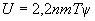 где n – количество посадочных мест;m –  количество посадок, принимаемых для столовых открытого типа и кафе – 2; для столовых студенческих и при промышленных предприятиях – 3; для ресторанов – 1,5;T –  время работы предприятия общественного питания, ч;Ψ – коэффициент неравномерности посадок на протяжении рабочего дня, принимаемый: для столовых и кафе – 0,45; для ресторанов – 0,55; для других предприятий общественного питания при обосновании допускается принимать 1,0.2.7.3. Предельные значения расчетных показателей максимально допустимого уровня территориальной доступности объектов водоснабжения не нормируются.Объекты водоотведения2.7.4. Предельное значение расчетных показателей минимально допустимого уровня обеспеченности объектами водоотведения – расчетное удельное среднесуточное (за год) водоотведение бытовых сточных вод от зданий и расчетные расходы дождевых вод для территорий населенных пунктов.При проектировании систем канализации населенных пунктов расчетное удельное среднесуточное (за год) водоотведение бытовых сточных вод от жилых зданий следует принимать равным расчетному удельному среднесуточному (за год) водопотреблению без учета расхода воды на полив территорий и зеленых насаждений.2.7.5. Предельные значения расчетных показателей максимально допустимого уровня территориальной доступности объектов водоотведения не нормируются.Объекты дождевой канализации2.7.6. Предельные значения расчетных показателей минимально и максимально допустимого уровня обеспеченности объектами  дождевой канализации для населения Новоснежнинского сельского поселения не нормируются, так как расходы дождевой воды, являются расчетными величинами. Объекты теплоснабжения2.7.7. Удельный (на 1 м2 отапливаемой площади пола квартир или полезной площади помещений [или на 1 м3 отапливаемого объёма]) расход тепловой энергии на отопление здания должен быть меньше или равен значению, указанному в таблице 2.17. 2.7.8. Максимально допустимый уровень территориальной доступности объектов теплоснабжения не нормируется.Таблица 2.17 – Удельный расход тепловой энергии на отопление зданийПримечание:* – При промежуточных значениях отапливаемой площади здания в интервале 60 – 1000 м2 значения должны определяться по линейной интерполяции.Объекты электроснабжения2.7.9. Укрупненные показатели электропотребления допускается принимать по таблице 2.18.Таблица 2.18 – Укрупненные показатели электропотребленияПримечание: Приведенные укрупненные показатели предусматривают электропотребление жилыми и общественными зданиями, предприятиями коммунально-бытового обслуживания, наружным освещением, системами водоснабжения, водоотведения и теплоснабжения.2.7.10. Предельные значения расчетных показателей максимально допустимого уровня территориальной доступности объектов электроснабжения для населения не нормируются.Объекты связи2.7.11. Минимальный допустимый уровень обеспеченности объектами связи принимается, исходя из условия установки одного телефона на дом с резервом 1,5%. Количество телефонов в зданиях культурно-бытового назначения определяется из расчета 20% от общего количества телефонов жилищного фонда. Количество телефонов-автоматов (таксофонов) принимается из расчёта не менее одного телефона-автомата (таксофона) на 1000 жителей.2.7.12. Предельные значения расчетных показателей максимально допустимого уровня территориальной доступности объектов связи для населения не нормируются.Требования к размещению инженерных сетей2.7.13. Подземные инженерные сети следует размещать преимущественно в пределах поперечных профилей улиц и дорог под тротуарами. В полосе между красной линией и линией застройки следует размещать кабельные сети, в том числе силовые, связи, сигнализации, диспетчеризации и др.Расстояния по горизонтали (в свету) от ближайших подземных инженерных сетей до зданий и сооружений следует принимать по таблице 2.19.2.7.14. Расстояния по горизонтали (в свету) между соседними инженерными подземными сетями при их параллельном размещении следует принимать по таблице 2.20, а на вводах инженерных сетей в зданиях – не менее 0,5м.Таблица 2.19 – Расстояние от ближайших инженерных сетей до зданий и сооруженийПримечание:*  – Расстояние от тепловых сетей при бесканальной прокладке до зданий и сооружений следует принимать как для водопровода.** – Относится только к расстояниям от силовых кабелей.*** – Расстояния от силовых кабелей напряжением 110 кВ и выше до фундаментов ограждений предприятий, эстакад и линий связи следует принимать 1,5 мТаблица 2.20 – Расстояние между соседними инженерными подземными сетямиПримечания: 1. При параллельной прокладке нескольких линий водопровода расстояние между ними следует принимать в зависимости от технических и инженерно-геологических условий.2. Расстояния от бытовой канализации до хозяйственно-питьевого водопровода следует принимать до водопровода из железобетонных и асбестоцементных труб – 5 м; до водопровода из чугунных труб диаметром до 200 мм – 1,5 м; диметром свыше 200 мм – 3 м; до водопровода из пластмассовых труб – 1,5 м.3. Расстояние между сетями канализации и производственного водопровода в зависимости от материала и диаметра труб, а также от номенклатуры и характеристики грунтов должно быть 1,5 м.Организация сбора и вывоза бытовых отходов и мусора2.7.15. Нормы накопления бытовых отходов принимаются по таблице 2.21.Таблица 2.21 – Нормы накопления бытовых отходовПримечание: Нормы накопления крупногабаритных бытовых отходов следует принимать в размере 5 % в составе приведенных значений твердых бытовых отходов.2.7.16. Расчетные показатели максимально допустимого уровня территориальной доступности не нормируются.2.8 Инженерная подготовка территории2.8.1. Нормы осушения принимаются в зависимости от характера застройки защищаемой территории по таблице 2.22.2.8.2. Максимальные расчетные уровни грунтовых вод на защищаемых территориях следует принимать по результатам прогноза. Прогнозные количественные характеристики подтопления для освоенных территорий необходимо сопоставлять с фактическими данными гидрогеологических наблюдений.Таблица 2.22 – Нормы осушенияДамбы обвалования2.8.3. Длины дамбы определяется в пределах зоны затопления, с учетом  величины запаса высоты гребня дамбы над максимальным уровнем воды (), которая увеличивает длину на: 2L = / Iпз , где Iпз – уклон поверхности земли на участке выхода дамбы из зоны затопления.Нагорные каналы2.8.4. Параметры поперечного сечения каналов, при которых расчетные скорости воды должны быть меньше допустимых размывающих и больше тех, при которых происходит заиление, определяются гидравлическим расчетом нагорных каналов.2.8.5. Минимальные размеры и другие параметры нагорных каналов следует назначать на основе гидравлических расчетов, но не менее значений, приведенных в таблице 2.23.Таблица 2.23 – Минимальные размеры нагорных каналовПримечание: * По условиям рельефа местности уклон допускается уменьшить до 3 %о.2.8.9. Форму поперечного сечения нагорных каналов для пропуска расчетного расхода воды следует принимать с учетом гидрологического режима и плотности застройки защищаемой территории.Дренажные системы и дренажи2.8.10. Дренажная система должна обеспечить на защищаемой территории понижение уровней грунтовых вод до требуемых величин, быть простой, долговечной и экономичной в эксплуатации. При защите территорий от подтопления величина требуемого понижения определяется нормами осушения, приведенными в таблице 2.22. Водоотводные системы должны быть рассчитаны на сток дождевых и талых вод.Регулирование русла2.8.11. Руслорегулирующие сооружения должны быть рассчитаны на расход воды в половодье при расчетных уровнях воды, на обеспечение незатопляемости территории, расчетной обводненности русла реки и исключение иссушения пойменных территорий. Кроме того, эти сооружения не должны нарушать условия забора воды в существующие каналы, изменять твердый сток потока, а также режим пропуска льда и шуги.В случае увеличения пропускной  способности русла реки проводятся работы по увеличению ширины русла. При большем количестве донных отложений на отдельных участках проводятся дноуглубительные работы.Регулировочную трассу проектируют для определенного расхода и соответствующего ему уровня руслового потока.Подсыпка территории2.8.12. При защите территории от затопления отметку бровки берегового откоса территории следует принимать не менее чем на 0,5 м выше расчетного уровня воды в водном объекте с учетом расчетной высоты волны и ее наката.При защите территории от подтопления отметки поверхности подсыпанной территории определяются величиной нормы осушения с учетом прогноза уровня грунтовых вод.Рекультивация нарушенных территорий2.8.13. Для восстановления продуктивности нарушенных земель и улучшения условий окружающей среды необходимо проводить рекультивацию нарушенных земель.Рекультивация земель должна проводиться с учетом местных почвенно-климатических условий, степени повреждения и загрязнения, ландшафтно-геохимической характеристики нарушенных земель или конкретного участка.Вертикальная планировка и организация поверхностного стока2.8.14. Допустимые уклоны поверхностей планировочных элементов территории приведены в таблице 2.24.Таблица 2.24 – Допустимые уклоны плоскостных сооружений2.9 Противопожарные требования при осуществлении градостроительной деятельности2.9.1. Для прикрытия Новоснежнинского сельского поселения следует размещать пожарные депо V типа –  пожарные депо на 2 и 4 автомобиля для охраны населенных пунктов. 2.9.2.  Дислокация подразделений пожарной охраны на территории населенных пунктов определяется исходя из условия, что время прибытия первого подразделения к месту вызова не должно превышать 20 минут.2.9.3. Расстояния от границ застройки  до лесных массивов должны быть не менее . Для одно- и двухэтажной индивидуальной застройки с приусадебными участками расстояние от границ участков до лесных массивов допускается уменьшать, но принимать не менее . Расстояние от зданий любой степени огнестойкости до соседних лесных массивов в населенных пунктах, где отсутствуют пожарные депо и источники наружного противопожарного водоснабжения, следует увеличивать на 50 %.Требования к размещению пожарных депо2.9.4. Пожарные депо необходимо располагать на участке с отступом от красной линии до фронта выезда пожарных автомобилей не менее чем на 15 м.2.9.5. Расстояние от границ участка пожарного депо до общественных и жилых зданий должно быть не менее 15 м, а до границ земельных участков школ, детских и лечебных учреждений – не менее 30 м.2.9.6. Площадь земельного участка для пожарных депо V типа:для 2-х пожарных автомобилей – 0,55 га;для 4-ех пожарных автомобилей – 0,85 га.Требования к проездам пожарных машин к зданиям и сооружениям2.9.7. При проектировании проездов и пешеходных путей необходимо обеспечивать возможность подъезда пожарных машин к жилым и общественным зданиям и доступа личного состава подразделений пожарной охраны в любое помещение.2.9.8. Подъезд пожарных автомобилей должен быть обеспечен к общественным и жилым зданиям, сооружениям и строениям:со всех сторон – к односекционным зданиям многоквартирных жилых домов, общеобразовательных учреждений, детских дошкольных образовательных учреждений, лечебных учреждений со стационаром, научных и проектных организаций, органов управления учреждений.К зданиям, сооружениям и строениям производственных объектов по всей их длине должен быть обеспечен подъезд пожарных автомобилей:с одной стороны – при ширине здания, сооружения или строения не более 18 м;с двух сторон – при ширине здания, сооружения или строения более 18 м, а также при устройстве замкнутых и полузамкнутых дворов.2.9.9. Допускается предусматривать подъезд для пожарных машин только с одной стороны здания в случаях, если:пожарный подъезд предусматривается к многоквартирным жилым домам высотой менее 28 м, к иным зданиям для постоянного проживания и временного пребывания людей, зданиям зрелищных и культурно-просветительных учреждений, организаций по обслуживанию населения, общеобразовательных учреждений, лечебных учреждений стационарного типа, научных и проектных организаций, органов управления учреждений высотой менее 18 м; предусмотрена двусторонняя ориентация квартир или помещений здания;предусмотрено устройство наружных открытых лестниц, связывающих лоджии и балконы смежных этажей между собой, или лестниц 3-го типа при коридорной планировке здания.2.9.10. Ширина проездов для пожарной техники должна составлять не менее 6 м.2.9.11. Расстояние от внутреннего края подъезда до стены здания, сооружения и строения высотой не более 28 м должно быть не более 8 м.2.9.12. Тупиковые проезды должны заканчиваться площадками для разворота пожарной техники размерами не менее, чем 15 х 15 м. Максимальная протяженность тупикового проезда не должна превышать 150 метров.2.9.13. К рекам и водоемам должна быть предусмотрена возможность подъезда для забора воды пожарной техникой в соответствии с требованиями нормативных документов по пожарной безопасности.2.9.14. Планировочное решение малоэтажной жилой застройки (до 3 этажей включительно) должно обеспечивать подъезд пожарной техники к зданиям, сооружениям и строениям на расстояние не более 50 метров.2.9.15. Расстояние от края проезжей части или спланированной поверхности, обеспечивающей проезд пожарных машин, до стен зданий высотой до 12 м должно быть не более 25 м.2.9.16. К зданиям и сооружениям, материалы и конструкции которых, а также технологические процессы исключают возможность возгорания, подъезды для пожарных машин предусматривать не следует.Требования к противопожарному водоснабжению2.9.17. На территории Новоснежнинского сельского поселения должно предусматриваться противопожарное водоснабжение, которое осуществляется по средствам наружного противопожарного водопровода, как правило, объединенного с хозяйственно-питьевым или производственным водопроводом.2.9.18. К водоемам, которые могут быть использованы для тушения пожара, надлежит предусматривать подъезды с площадками для разворота пожарных автомобилей, их установки и забора воды. Размер таких площадок должен быть не менее 12 x .2.9.19. Противопожарные водоемы (резервуары) должны быть оборудованы площадками для установки пожарной техники, иметь возможность забора воды насосами, подъезда не менее двух пожарных автомобилей.Требования к противопожарным разрывам между зданиями
и сооружениями2.9.20. Противопожарные расстояния между жилыми, общественными и административными зданиями, зданиями, сооружениями и строениями промышленных организаций в зависимости от степени огнестойкости и класса их конструктивной пожарной опасности следует принимать в соответствии с таблицей 2.25.Таблица 2.25 – Противопожарные расстояния между зданиями, сооружениями и строениямиПримечания:1. Противопожарные расстояния между зданиями определяется как расстояние между наружными стенами или другими конструкциями зданий, сооружений и строений. При наличии выступающих более чем на  элементов конструкций, выполненных из горючих материалов, принимается расстояние между этими конструкциями.2. Противопожарные расстояния между зданиями, сооружениями и строениями I и II степеней огнестойкости допускается уменьшать до  при условии, если стена более высокого здания, расположенная напротив другого здания, сооружения и строения, является противопожарной 1-го типа.3. Для двухэтажных зданий каркасной и щитовой конструкции V степени огнестойкости, а также зданий, сооружений и строений с кровлями из горючих материалов групп противопожарные расстояния следует увеличивать на 20%.2.10 Разрешенные параметры допустимых уровней воздействия на человека и условия проживания2.10.1. Предельные значения допустимых уровней воздействия на среду и человека приводятся в таблице 2.26.Таблица 2.26 – Предельные значения допустимых уровней воздействия на среду и человекаПримечание: Значения максимально допустимых уровней относятся к территориям, расположенным внутри зон. На границах зон должны обеспечиваться значения уровней воздействия, соответствующие меньшему значению из разрешенных в зонах по обе стороны границы.Книга 2. Материалы по обоснованию расчётных показателей034-15-МНГП-ОМ-К2СодержаниеВведениеРабота по подготовке местных нормативов градостроительного проектирования Новоснежнинского сельского поселения проведена на основании договора № 034-15 от 15 апреля 2015 г. между ООО ППМ «Мастер-План» и администрацией Новоснежнинского сельского поселения Слюдянского района Иркутской области.Основаниями для разработки Проекта являются:Постановление Главы Администрации Новоснежнинского сельского поселения от 20 марта 2015 г. № 24  «Об утверждении Положения о составе, порядке подготовки и утверждения местных нормативов градостроительного проектирования Новоснежнинского муниципального образования (сельского поселения)»;Ст.8, гл. 3.1 Градостроительного кодекса Российской Федерации;Иные нормативные правовые акты, регулирующие градостроительную деятельность на территории Российской Федерации, Иркутской области, Слюдянского муниципального района и Новоснежнинского сельского поселения.Проектом установлены расчетные показатели минимально допустимого уровня обеспеченности объектами местного значения поселения и расчетные показатели максимально допустимого уровня территориальной доступности таких объектов для населения Новоснежнинского муниципального образования (сельского поселения).В проекте учитываются предложения, зафиксированные в основных документах перспективного планирования Новоснежнинского сельского поселения:Генеральный план Новоснежнинского сельского поселения Слюдянского района Иркутской области, утвержденный решением Думы Новоснежнинского сельского поселения № 39-3сд от 27 декабря 2013 г.;Правила землепользования и застройки  Новоснежнинского  муниципального образования Слюдянского района Иркутской области, утвержденные решением Думы Новоснежнинского сельского поселения № 20-3сд от 30 декабря 2013 г. Раздел 1. Общие сведения1.1 Общая информация о Новоснежнинском сельском поселении. Географическое положение. Административно-территориальное устройство. Положение в системе расселения. Природно-климатические условияНовоснежнинское муниципальное образование расположено в юго-восточной части территории Слюдянского района. Оно граничит с запада и северо-запада с Маритуйским муниципальным образованием Слюдянского района Иркутской области, с юга и с востока граница поселения совпадает с границей Иркутской области и Республики Бурятия. На севере граница муниципального образования проходит по береговой линии озера Байкал.Новоснежнинское сельское поселение расположено в юго-восточной части Среднесибирской платформы, в горно-таежном районе, занимая северные склоны хребта Хамар-Дабан. На севере оно граничит с акваторией озера Байкал. Выгоды экономико-географического положения  муниципального образования связаны с размещением на Транссибирской железнодорожной магистрали, федеральной автомобильной дороге Р258 (М55) «Байкал» и на побережье озера Байкал. Такое положение определяет развитие обслуживания транспорта и значительный туристско-рекреационный потенциал. Сдерживающими факторами развития района являются удаленность от важнейших экономических центров страны и области, а также ограничения, налагаемые Федеральным законом «Об охране озера Байкал» от 1 мая . № 94-ФЗ (в редакции от 28 июня 2014 г.).Новоснежнинское муниципальное образование со статусом сельского поселения входит в состав Слюдянского районного муниципального образования Иркутской области в соответствии с законом Иркутской области от 2 декабря 2004 г. № 72-оз «О статусе и границах муниципальных образований Слюдянского района Иркутской области». В Новоснежнинское муниципальное образование входят поселки Новоснежная, Мурино, Паньковка 1-я и Паньковка 2-я, относящиеся к сельским населенным пунктам. Административным центром Новоснежнинского муниципального образования является поселок Новоснежная. По данным органов местного самоуправления, по состоянию на 1 января 2015 г. общая численность населения муниципального образования составила  796 человек. Территория Новоснежнинского сельского поселения в границах муниципального образования, установленных законом Иркутской области от 2 декабря 2004 г. № 72-оз, составляет 68 936,5 га, средняя плотность населения – 1,2 чел./км2, что существенно ниже, чем в среднем по Иркутской области.Новоснежнинское муниципальное образование входит в Слюдянскую районную систему расселения с центром в г. Слюдянка (расстояние до райцентра – 84 км), с которым поддерживает культурно-бытовые и трудовые связи. Тесные культурно-бытовые и трудовые связи п. Новоснежная поддерживает также с близлежащим п. Выдрино, расположенным на территории Республики Бурятия. В качестве центра муниципального образования п. Новоснежная осуществляет функции административного управления и культурно-бытового обслуживания в отношении подчиненных населенных пунктов с постоянным населением 215 человек. Расстояние до наиболее удаленного из них, п. Мурино, составляет 25 км. Связь между населенными пунктами осуществляется в основном железнодорожным транспортом от остановочного пункта «Выдрино» в п. Выдрино Республики Бурятия, а также автомобильным транспортом.Климат на территории поселения умеренно континентальный, с умеренно суровой, снежной зимой и умеренно теплым, влажным летом. Количество осадков за год достигает максимальных значений 600 – 1100 мм. Снежный покров достигает величин 60 – 100 см. Снежный покров на территории поселения устанавливается н конце октября, а сходит в третьей декаде апреля.Средняя температура воздуха января на побережье – 17,7°С. Средняя июльская температура + 14,1°С. Среднегодовая температура воздуха – 0,7°С. Годовая амплитуда температуры воздуха составляет 31,8°С.Продолжительность безморозного периода составляет 180 – 185 дней. В зимнее время устанавливается область высокого давления. В этот период с января по апрель преобладает малооблачная погода со слабым ветром 0,9 – 1,3 м/сек., усиление ветра отмечается в мае (1,6 – 1,9 м/сек.) и в ноябре – декабре (1,1 – 1,3 м/сек.). Зимой преобладают ветры юго-западного, западного и северо-западного направлений. Наибольшее количество штилей наблюдается летом и зимой (36 – 42%).Поверхностные воды Новоснежнинского муниципального образования представлены как крупными, так и мелкими водотоками. Территория в гидрогеологическом отношении представлена крупными реками Снежная и Хара-Мурин и малыми реками Большие Мангилы, Волга, Голая, Голый Ключ, Зимовейная, Лангатуй, Малые Мангилы, Нитяная, Паньковка, Семиречка, Кит-Кит, Чернушка, Шанхайка, Ширингаиха, Бэльчир, Накипнистый, Тальцы, Черемшаный.При размещении жилых, общественных, производственных зданий и сооружений следует руководствоваться СП 14.13330.2011 «Строительство в сейсмических районах. Актуализированная редакция СНиП II-7-81*».Территория Новоснежнинского сельского поселения входит в зону высокой сейсмичности. По сейсмическому районированию территория поселения относится к зоне, в которой возможно возникновение очага землетрясения с магнитудой М 7 и примерной интенсивностью 9 и более баллов.Геологическими особенностями строения земной коры Иркутской области обусловлено высокое содержание радона в жилых и общественных зданиях в населенных пунктах Южного Прибайкалья (в частности, в Слюдянском районе). Содержание радона превышает 400 Бк/м2, достигая в отдельных одноэтажных деревянных зданиях 850 Бк/м2. Основными источниками облучения населения на территории поселения являются природные источники ионизирующего излучения. Потенциально опасные объекты по радиационной безопасности отсутствуют.1.2 Экономическая база развития и формирование населенияС момента основания развитие населенных пунктов Новоснежнинского сельского поселения было связано с обслуживанием Транссибирской железной дороги и сельскохозяйственным освоением территории. Транспортный и сельскохозяйственный функциональный профиль поселков Новоснежная, Мурино, Паньковка 1-я и Паньковка   2-я до настоящего времени не сохранился. Территория Новоснежнинского сельского поселения, располагаясь на берегу озера Байкал, обладает хорошими рекреационными ресурсами, что способствовало развитию в конце ХХ в. туристско-рекреационной деятельности на территории муниципального образования. На перспективу намечается дальнейшее развитие туристско-рекреационной деятельности, что определяет рекреационный функциональный профиль Новоснежнинского сельского поселения.На территории поселения действуют предприятия туристско-рекреационного обслуживания (турбазы «Байкал-Тур» и «Теплые озера на Снежной») и предприятие лесозаготовки (ИП «Пермяев). Дальнейшее экономическое развитие территории муниципального образования будет осуществляться также за счет строительства в п. Мурино завода по розливу глубинной Байкальской воды ООО «Бэй-Хай». Кроме того, планируется создание организаций, занимающихся строительством индивидуального жилья (ИП «Ломов» и ОАО «Таврия»). В настоящее время Новоснежнинское сельское поселение поддерживает трудовые связи с другими близлежащими населенными пунктами. Жители поселения работают за его пределами, в то же время часть кадров зарегистрированных предприятий, учреждений и организаций постоянно проживает за пределами муниципального образования.К 1959 г. численность населения на современной территории муниципального образования составила 1,3 тыс. чел., в т. ч. поселок Новоснежная – 0,9 тыс. чел. Основным занятием жителей было ведение сельского хозяйства и обслуживание железной дороги. В последующий период в связи с сокращением численности занятых на железнодорожном транспорте объем миграционного оттока превысил естественный прирост, и численность жителей муниципального образования сократилась к 1979 г. до 0,9 тыс. чел., а к 1989 г. – до 0,7 тыс. чел.В 90-е годы прошлого века в условиях развития туристско-рекреационной деятельности, строительства туристических баз и домов отдыха, миграционный отток несколько сократился, что привело к стабилизации населения на уровне 0,7 тыс. чел. В настоящее время отмечается небольшой естественный и механический прирост численности жителей, население выросло до 0,8 тыс. чел. На перспективу в связи с размещением новых рабочих мест прогнозируется рост численности жителей Новоснежнинского сельского поселения до 1,5 тыс. чел. к 2032 г.1.3 Программы социально-экономического развития Программа социально-экономического развития Новоснежнинского муниципального образования на 2011-2015 гг., утвержденная решением Думы Новоснежнинского сельского поселения от 8 июля 2011 г. № 11-2сд.1.4 Термины и определенияОсновные термины и определения, используемые в настоящих местных нормативах, приведены в приложении 1 к настоящим Нормативам.1.5 Нормативные ссылкиПеречень нормативных правовых актов Российской Федерации, Иркутской области, Слюдянского муниципального района и Новоснежнинского муниципального образования, используемых при разработке местных нормативов, приведен в приложении 2 к настоящим Нормативам.Раздел 2. Выводы по обоснованию расчетных показателей местных нормативов градостроительного проектирования2.1 Общая организация и территориальное зонирование поселенияПоложения об общей организации и территориальном зонировании Новоснежнинского сельского поселения установлены в соответствии с Земельным кодексом Российской Федерации, Градостроительным кодексом Российской Федерации, а также с учетом СП 42.13330.2011 «Градостроительство. Планировка и застройка городских и сельских поселений. Актуализированная редакция СНиП 2.07.01-89*».Жилые зоны2.1.1. Норматив обеспеченности общей площадью жилищного фонда рассчитывается на основании достигнутого уровня средней жилищной обеспеченности и прогнозах развития жилищного строительства в поселении. Устанавливается органом местного самоуправления при разработке генерального плана. Расчетная средняя жилищная обеспеченность на 2032 г. составит 27 м2 общей площади на 1 чел., на 2022 г. – 26,8 м2 общей площади на человека.2.1.2. Укрупненный показатель для предварительного определения общих размеров жилых зон принимается в соответствии с СП 42.13330.2011 «Градостроительство. Планировка и застройка городских и сельских поселений. Актуализированная редакция СНиП 2.07.01-89*». На территории сельских населенных пунктов укрупненный показатель принимается в размере 40 га на 1000 человек населения. При расчете исключаются непригодные для застройки территории: овраги, крутые склоны, земельные участки учреждений и предприятий обслуживания межселенного значения.2.1.3. Предельные размеры земельных участков для индивидуального жилищного строительства и для ведения личного подсобного хозяйства принимаются в соответствии с решением Думы муниципального образования «Слюдянский район» от 29 марта 2012 г. №14  V-рд и приводятся в таблице 2.1.Таблица 2.1 – Предельные размеры земельных участковОбщественно – деловые зоны2.1.4. Состав и типы общественно-деловых зон, а также нормативные параметры к структуре и застройке общественно-деловой зоны, определены в соответствии с требованиями СП 42.13330.2011 «Градостроительство. Планировка и застройка городских и сельских поселений. Актуализированная редакция СНиП 2.07.01-89*».2.1.5. Доступность учреждений и предприятий обслуживания определяется в соответствии с  СП 42.13330.2011 «Градостроительство. Планировка и застройка городских и сельских поселений. Актуализированная редакция СНиП 2.07.01-89*». Учреждения и предприятия обслуживания следует размещать из расчета обеспечения жителей поселения услугами первой необходимости в пределах пешеходной доступности не более 30 минут. Обеспечение объектами более высокого уровня следует предусматривать на группу сельских поселений.Производственные и коммунально-складские зоны2.1.6. Производственные зоны – зоны размещения производственных объектов с различными нормативами воздействия на окружающую среду, как правило, требующие устройства санитарно-защитных зон шириной более 50 м, а также железнодорожных подъездных путей.Коммунально-складские зоны – зоны размещения коммунальных и складских объектов, объектов жилищно-коммунального хозяйства, объектов транспорта, объектов оптовой торговли.2.1.7. В границах населенных пунктов допускается размещать производственные и коммунально-складские предприятия и объекты III, IV, V классов с установлением соответствующих санитарно-защитных зон. В пределах жилой территории допускается размещать предприятия, не выделяющие вредные вещества, с непожароопасными и невзрывоопасными производственными процессами, не создающие шума, превышающего установленные нормы, не требующие устройства автомобильных подъездных путей. При этом расстояние от границ участка предприятия до жилых зданий, участков детских дошкольных учреждений, общеобразовательных школ, учреждений здравоохранения и отдыха следует принимать не менее 50 м.2.1.8. Предприятия, промышленные узлы и связанные с ними отвалы, отходы, очистные сооружения следует размещать на землях несельскохозяйственного назначения или непригодных для сельского хозяйства. При отсутствии таких земель могут выбираться участки на сельскохозяйственных угодьях худшего качества. 2.1.9. Размещение предприятий и промышленных узлов на землях государственного лесного фонда должно производиться преимущественно на участках, не покрытых лесом или занятых кустарниками и малоценными насаждениями. 2.1.10. Размещение предприятий и промышленных узлов на площадях залегания полезных ископаемых допускается по согласованию с органами государственного горного надзора, а на площадях залегания общераспространенных полезных ископаемых – в порядке, установленном законодательством Российской Федерации.2.1.11. Размещение предприятий и промышленных узлов не допускается: в составе рекреационных зон;в первом поясе санитарной охраны источников водоснабжения; в водоохранных и прибрежных зонах рек; на землях особо охраняемых природных территорий и их охранных зон; в зонах охраны памятников истории и культуры без разрешения соответствующих органов охраны памятников; на участках, загрязненных органическими отбросами, до истечения сроков, установленных органами Роспотребнадзора.2.1.12. Предприятия с источниками загрязнения атмосферного воздуха надлежит размещать по отношению к жилой застройке с учетом ветров преобладающего направления. 2.1.13. Устройство отвалов, шламонакопителей, отходов и отбросов предприятий допускается только при обосновании невозможности их утилизации.Территория, занимаемая площадками промышленных предприятий и других производственных объектов, учреждениями и предприятиями обслуживания, должна составлять, как правило, не менее 60 % всей территории промышленной зоны.2.1.14. Занятость территории промышленной зоны определяется в процентах как отношение суммы площадок промышленных предприятий и связанных с ними объектов в пределах ограждения (или при отсутствии ограждения - в соответствующих ей условных границах), а также учреждений обслуживания с включением площади, занятой железнодорожными станциями, к общей территории промышленной зоны, определенной генеральным планом. Занятые территории могут включать резервные участки на площадках предприятий и других объектов, намеченные в соответствии с заданием на проектирование для размещения на них зданий и сооружений.2.1.15. Нормативный размер участка промышленного предприятия принимается равным отношению площади его застройки к показателю нормативной плотности застройки площадок промышленных предприятий в соответствии с СП 18.13330.Плотность застройки кварталов, занимаемых промышленными предприятиями и другими объектами, как правило, не должна превышать показателей, приведенных в таблице 2.2.Таблица 2.2 – Показатели плотности застройки участков территориальных зонПримечания:Для производственных зон указанные коэффициенты приведены для кварталов производственной застройки, включающей один или несколько объектов.Границами кварталов являются красные линии.2.1.16. В соответствии с СанПиН 2.2.1/2.1.1.1200-03 «Санитарно-защитные зоны и санитарная классификация предприятий, сооружений и иных объектов»:в санитарно-защитной зоне не допускается размещать: жилую застройку, включая отдельные жилые дома, ландшафтно-рекреационные зоны, зоны отдыха, а также других территорий с нормируемыми показателями качества среды обитания; спортивные сооружения, детские площадки, образовательные и детские учреждения, лечебно-профилактические и оздоровительные учреждения общего пользования;в санитарно-защитной зоне и на территории объектов других отраслей промышленности не допускается размещать объекты пищевых отраслей промышленности, оптовые склады продовольственного сырья и пищевых продуктов, комплексы водопроводных сооружений для подготовки и хранения питьевой воды, которые могут повлиять на качество продукции.2.1.17. Допускается размещать в границах санитарно-защитной зоны промышленного объекта или производства нежилые помещения для дежурного аварийного персонала, помещения для пребывания работающих по вахтовому методу (не более двух недель), здания управления, здания административного назначения, поликлиники, спортивно-оздоровительные сооружения закрытого типа, бани, прачечные, объекты торговли и общественного питания, мотели, гостиницы, гаражи, площадки и сооружения для хранения общественного и индивидуального транспорта, пожарные депо, местные и транзитные коммуникации, ЛЭП, электроподстанции, нефте- и газопроводы, артезианские скважины для технического водоснабжения, водоохлаждающие сооружения для подготовки технической воды, канализационные насосные станции, сооружения оборотного водоснабжения, автозаправочные станции, станции технического обслуживания автомобилей.2.1.18. В санитарно-защитной зоне объектов пищевых отраслей промышленности, оптовых складов продовольственного сырья и пищевой продукции допускается размещение новых профильных, однотипных объектов, при исключении взаимного негативного воздействия на продукцию, среду обитания и здоровье человека.Автомагистраль, расположенная в санитарно-защитной зоне промышленного объекта и производства или прилегающая к санитарно-защитной зоне, не входит в ее размер, а выбросы автомагистрали учитываются в фоновом загрязнении при обосновании размера санитарно-защитной зоны.Санитарно-защитная зона или какая-либо ее часть не может рассматриваться как резервная территория объекта и использоваться для расширения промышленной или жилой территории без соответствующей обоснованной корректировки границ санитарно-защитной зоны.2.1.19. Размеры санитарно-защитных зон следует устанавливать с учетом требований СанПиН 2.2.1/2.1.1.1200-03 «Санитарно-защитные зоны и санитарная классификация предприятий, сооружений и иных объектов». Достаточность ширины санитарно-защитной зоны следует подтверждать расчетами рассеивания в атмосферном воздухе вредных веществ, содержащихся в выбросах промышленных предприятий, в соответствии с методикой расчета концентрации в атмосферном воздухе вредных веществ, содержащихся в выбросах предприятий (ОНД-86), а также с учетом требований раздела 14 СП 42.13330.2011 «Градостроительство. Планировка и застройка городских и сельских поселений. Актуализированная редакция СНиП 2.07.01-89*».2.1.20. Минимальную площадь озеленения санитарно-защитных зон следует принимать в зависимости от ширины зоны, %:2.1.21. В санитарно-защитных зонах со стороны жилых и общественно-деловых зон необходимо предусматривать полосу древесно-кустарниковых насаждений шириной не менее 50 м, а при ширине зоны до 100 м – не менее 20 м.Зоны инженерной и транспортной инфраструктуры2.1.22. Зоны транспортной и инженерной инфраструктуры следует предусматривать для размещения сооружений и коммуникаций автомобильного транспорта, связи, инженерного оборудования с учетом их перспективного развития.2.1.23. Сооружения и коммуникации транспорта, связи, инженерного оборудования, эксплуатация которых оказывает прямое или косвенное воздействие на безопасность населения, размещаются за пределами населённых пунктов. 2.1.24. Территории в границах отвода сооружений и коммуникаций транспорта, связи, инженерного оборудования и их санитарно-защитных зон подлежат благоустройству и озеленению с учетом технических и эксплуатационных характеристик этих объектов.2.1.25. Жилую застройку необходимо отделять от железных дорог санитарно-защитной зоной шириной не менее 100 м, считая от оси крайнего железнодорожного пути. При размещении железных дорог в выемке или при осуществлении специальных шумозащитных мероприятий, обеспечивающих требования СП 51.13330.2011 «Защита от шума. Актуализированная редакция СНиП 23-03-2003», ширина санитарно-защитной зоны может быть уменьшена, но не более чем на 50 м. Ширину санитарно-защитной зоны до границ садовых участков следует принимать не менее 50 м.В санитарно-защитных зонах, вне полосы отвода железной дороги, допускается размещать автомобильные дороги, гаражи, стоянки автомобилей, склады, учреждения коммунально-бытового назначения. Не менее 50 % площади санитарно-защитной зоны должно быть озеленено.2.1.26. Автомобильные дороги общей сети I, II, III категорий, как правило, следует проектировать в обход поселений в соответствии с СП 34.13330.2012 «Автомобильные дороги. Актуализированная редакция СНиП 2.05.02-85*». Расстояния от бровки земляного полотна указанных дорог до застройки необходимо принимать в соответствии с СП 34.13330.2012, но не менее, м: до жилой застройки – 100; садово-дачной застройки – 50; для дорог IV категории – соответственно 50 и 25. Со стороны жилой и общественной застройки садоводческих товариществ следует предусматривать вдоль дороги полосу зеленых насаждений шириной не менее 10 м.В случае транзитного прохождения автомобильных дорог общей сети по территории поселения необходимо предусматривать мероприятия по обеспечению безопасности движения пешеходов и местного транспорта, а также по выполнению экологических и санитарно-гигиенических требований к застройке.2.1.27. В целях обеспечения нормальной эксплуатации сооружений, устройства других объектов внешнего транспорта допускается устанавливать охранные зоны.Зоны специального назначения2.1.28. В состав территорий специального назначения могут включаться зоны, занятые кладбищами, скотомогильниками, объектами размещения отходов производства и потребления и иными объектами, размещение которых может быть обеспечено только путем выделения указанных зон и недопустимо в других территориальных зонах.2.1.29. Для предприятий, производств и объектов, расположенных на территориях специального назначения, в зависимости от мощности, характера и количества, выделяемых в окружающую среду загрязняющих веществ и других вредных физических факторов на основании санитарной классификации устанавливаются санитарно-защитные зоны.Зоны размещения кладбищ2.1.30.  Минимальный уровень обеспеченности населения местами захоронения следует предусматривать в соответствии с СП 42.13330.2011 «Градостроительство. Планировка и застройка городских и сельских поселений. Актуализированная редакция СНиП 2.07.01-89*» из расчета 0,24 га на 1000 жителей.2.1.31.  В соответствии с СанПиН 2.1.2882-11 «Гигиенические требования к размещению, устройству и содержанию кладбищ, зданий и сооружений похоронного назначения» кладбища с погребением путем предания тела (останков) умершего земле (захоронение в могилу, склеп) размещают на расстоянии:от жилых, общественных зданий, спортивно-оздоровительных и санаторно-курортных зон в соответствии с СанПиН 2.2.1/2.1.1.1200-03 по санитарно-защитным зонам и санитарной классификации предприятий, сооружений и иных объектов;от водозаборных сооружений централизованного источника водоснабжения населения в соответствии с санитарными правилами, регламентирующими требования к зонам санитарной охраны водоисточников. 2.1.32. Расстояния от зданий и границ земельных участков мест захоронения рекомендуется устанавливать на основании СП 42.13330.2011 Градостроительство. Планировка и застройка городских и сельских поселений. Актуализированная редакция СНиП 2.07.01-89* и в соответствии с таблицей 2.3.Таблица 2.3 – Расстояния от зданий и границ земельных участков мест захороненияПримечания:После закрытия кладбища традиционного захоронения по истечении 25 лет после последнего захоронения расстояния до жилой застройки могут быть сокращены до 100 м.В сельских населенных пунктах подлежащих реконструкции, расстояние от кладбищ до стен жилых домов, зданий детских и лечебных учреждений допускается уменьшать по согласованию с местными органами санитарного надзора, но принимать не менее 100 м.2.1.33. Использование территории места погребения разрешается по истечении двадцати лет с момента его переноса. Территория места погребения в этих случаях может быть использована только под зеленые насаждения. Строительство зданий и сооружений на этой территории запрещается (СанПиН 2.1.2882-11 «Гигиенические требования к размещению, устройству и содержанию кладбищ, зданий и сооружений похоронного назначения).2.1.34. На территориях санитарно-защитных зон кладбищ, зданий и сооружений похоронного назначения не разрешается строительство зданий и сооружений, не связанных с обслуживанием указанных объектов, за исключением культовых и обрядовых объектов.2.1.35. В соответствии с СанПиН 2.2.1/2.1.1.1200-03 «Санитарно-защитные зоны и санитарная классификация предприятий, сооружений и иных объектов» размер санитарно-защитной зоны от кладбищ зависит от площади самого кладбища и составляет в сельских населенных пунктах 50 м (закрытые кладбища и мемориальные комплексы, кладбища с погребением после кремации, колумбарии, сельские кладбища).2.1.36. В соответствии с СанПиН 2.1.2882-11 «Гигиенические требования к размещению, устройству и содержанию кладбищ, зданий и сооружений похоронного назначения» участок, отводимый под кладбище, должен удовлетворять следующим требованиям:иметь уклон в сторону, противоположную населенному пункту, открытых водоемов, а также при использовании населением грунтовых вод для хозяйственно-питьевых и бытовых целей;не затопляться при паводках;иметь уровень стояния грунтовых вод не менее чем в двух метрах от поверхности земли при максимальном стоянии грунтовых вод. При уровне выше двух метров от поверхности земли участок может быть использован лишь для размещения кладбища для погребения после кремации;иметь сухую, пористую почву (супесчаную, песчаную) на глубине 1,5 м и ниже с влажностью почвы в пределах 6 – 18 %.Зоны размещения предприятий по переработке, термическому обезвреживанию, утилизации и захоронению отходов2.1.37. Выбор участков под строительство предприятий по переработке, термическому обезвреживанию, утилизации и захоронению отходов должен осуществляться исходя из оценки возможностей использования территории для данных целей в соответствии с действующими санитарными нормами (СанПиН 2.2.1/2.1.1.1200-03, СанПиН 2.1.7.1322-03).2.1.38. Полигоны для складирования отходов производства и потребления размещают-ся за пределами жилой зоны и на обособленных территориях с обеспечением нормативных санитарно-защитных зон в соответствии с требованиями санитарно-эпидемиологических правил и нормативов.2.1.39. Объекты по обращению с отходами производства и потребления должны размещаться за пределами жилой зоны и на обособленных территориях с обеспечением нормативных санитарно-защитных зон в соответствии с требованиями СанПин 2.2.1/2.1.1.1200-03 «Санитарно-защитные зоны и санитарная классификация предприятий, сооружений и иных объектов».2.1.40. Размеры хозяйственных площадок для временного хранения ТБО определяют-ся объемами их суточного накопления (с учетом требований СанПиН 42-128-4690-88 «Сани-тарные правила содержания территорий населенных мест»).2.1.41. Рекомендуется проектировать размещение площадок вне зоны видимости с транзитных транспортных и пешеходных коммуникаций, в стороне от уличных фасадов зданий. Размер площадок должен быть рассчитан на установку необходимого числа контейнеров, но не более 5 шт. Размер площадки на один контейнер рекомендуется принимать 2 – 3 м2. На территории жилого назначения площадки рекомендуется проектировать из расчета 0,03 м2 на 1 жителя.2.1.42. В соответствии с Федеральным законом № 94 от 1 мая 2009 г. «Об охране озера Байкал» для Байкальской природной территории устанавливаются нормативы предельно допустимых вредных воздействий на уникальную экологическую систему озера Байкал.  2.1.43. Предельно допустимый объем сбросов и выбросов вредных веществ, размещения отходов производства и потребления, опасных для уникальной экологической системы озера Байкал, устанавливается с учетом результатов научных исследований в соответствии с законодательством Российской Федерации и ежегодно подлежит обязательному пересмотру в целях его уменьшения с учетом состояния окружающей среды Байкальской территории.2.1.44. Количество относящихся к категориям особо опасных и высокоопасных для уникальной экологической системы озера Байкал вредных веществ в сбросах хозяйственных и иных объектов, расположенных в центральной экологической и буферной экологической зонах, не должно превышать такое количество при заборе (изъятии) водных ресурсов из водных объектов.Концентрации вредных веществ всех категорий опасности для уникальной экологической системы озера Байкал в сбросах и выбросах не должны превышать нормативы предельно допустимых концентраций вредных веществ, установленных для каждой из экологических зон.Рекреационные зоны. Зоны особо охраняемых территорий2.1.45. Зона рекреационного назначения предназначена для организации массового отдыха населения, туризма, занятия физической культурой и спортом, а также для улучшения экологической обстановки,  и включают парки, сады, лесопарки, пляжи, водоемы и иные объекты, используемые в рекреационных целях и формирующие систему  открытых пространств.2.1.46. Рекреационные зоны необходимо формировать во взаимосвязи с особо охраняемыми землями, землями сельскохозяйственного назначения, создавая взаимоувязанный природный комплекс.2.1.47. Рекреационные зоны формируются на землях общего пользования.2.1.48. На территориях рекреационных зон не допускается строительство новых и расширение действующих промышленных, коммунально-складских и других объектов.2.1.49. Минимальный уровень обеспеченности территории населенного пункта озелененными территориями общего пользования устанавливается в соответствии с  СП 42.13330.2011 «Градостроительство. Планировка и застройка городских и сельских поселений. Актуализированная редакция СНиП 2.07.01-89*» и принимается для сельских населенных пунктов в размере 12 м2 на человека.В населенных пунктах, расположенных в окружении лесов, в прибрежных зонах водоемов, площадь озелененных территорий общего пользования допускается уменьшать, но не более чем на 20%.2.1.50. Размещение объектов массового кратковременного отдыха населения, расположенных в зонах рекреационного назначения, следует предусматривать с учетом доступности этих зон на общественном транспорте, как правило, не более 1,5 ч.Размеры территории объектов массового кратковременного отдыха (далее - зон отдыха) следует принимать из расчета не менее 500 м2 на 1 посетителя, в том числе интенсивно используемая ее часть для активных видов отдыха должна составлять не менее 100 м2 на одного посетителя. Площадь участка отдельной зоны массового кратковременного отдыха следует принимать не менее 50 га.2.1.51. В особо охраняемые территории включаются земельные участки, имеющие особое природоохранное, научное, историко-культурное, эстетическое, рекреационное, и иное особо ценное значение.Зоны сельскохозяйственного использования2.1.52. В состав зон сельскохозяйственного использования могут включаться:зоны сельскохозяйственных угодий – пашни, сенокосы, пастбища, залежи, земли, занятые многолетними насаждениями;зоны, занятые объектами сельскохозяйственного назначения и предназначенные для ведения сельского хозяйства, садоводства, личного подсобного хозяйства, развития объектов сельскохозяйственного назначения.2.1.53. В состав территориальных зон, устанавливаемых в границах черты населенных пунктов, могут включаться зоны сельскохозяйственного использования (в том числе зоны сельскохозяйственных угодий), а также зоны, занятые объектами сельскохозяйственного назначения и предназначенные для ведения сельского хозяйства, садоводства, развития объектов сельскохозяйственного назначения.2.1.54. В населенных пунктах могут быть размещены животноводческие, птицеводческие и звероводческие производства, производства по хранению и переработке сельскохозяйственной продукции, ремонту, техническому обслуживанию и хранению сельскохозяйственных машин и автомобилей, по изготовлению строительных конструкций, изделий и деталей из местных материалов, машиноиспытательные станции, ветеринарные учреждения, теплицы и парники, промысловые цеха, материальные склады, транспортные, энергетические и другие объекты, связанные с проектируемыми производствами, а также коммуникации, обеспечивающие внутренние и внешние связи указанных объектов.2.1.55. Не допускается размещение сельскохозяйственных предприятий, зданий, сооружений:на площадках залегания полезных ископаемых без согласования с органами Госгортехнадзора;в первом поясе зоны санитарной охраны источников водоснабжения;на земельных участках, загрязненных органическими и радиоактивными отбросами, до истечения сроков, установленных органами санитарно-эпидемиологического и ветеринарного надзора;на землях особо охраняемых природных территорий.2.1.56. Допускается размещение сельскохозяйственных предприятий, зданий, жилых помещений и сооружений:во втором поясе санитарной охраны источников водоснабжения населенных пунктов, кроме животноводческих и птицеводческих предприятий;в охранных зонах особо охраняемых территорий, если это не оказывает негативное (вредное) воздействие на природные комплексы особо охраняемых природных территорий.2.1.57. При размещении сельскохозяйственных предприятий, зданий и сооружений на прибрежных участках рек или водоемов планировочные отметки площадок предприятий должны приниматься не менее чем на 0,5 м выше расчетного горизонта воды с учетом подпора и уклона водотока, а также расчетной высоты волны и ее нагона.Для предприятий, зданий и сооружений со сроком эксплуатации более 10 лет за расчетный горизонт надлежит принимать наивысший уровень воды с вероятностью его повторения один раз в 50 лет, а для предприятий со сроком эксплуатации до 10 лет – один раз в 10 лет.При размещении сельскохозяйственных предприятий, зданий и сооружений на прибрежных участках водоемов и при отсутствии непосредственной связи предприятий с ними следует предусматривать незастроенную прибрежную полосу шириной не менее 40 м.2.1.58. При размещении сельскохозяйственных предприятий, зданий и сооружений в районе расположения радиостанций, складов взрывчатых веществ, сильно действующих ядовитых веществ и других предприятий и объектов специального назначения расстояние от проектируемых зон до указанных объектов следует принимать в соответствии с действующими нормами и правилами с соблюдением санитарно-защитных зон указанных объектов.2.1.59. При размещении складов минеральных удобрений и химических средств защиты растений должны соблюдаться необходимые меры, исключающие попадание вредных веществ в водоемы.Склады минеральных удобрений и химических средств защиты растений следует располагать на расстоянии не менее 2 км от рыбохозяйственных водоемов. В случае особой необходимости допускается уменьшать расстояние от указанных складов до рыбохозяйственных водоемов при условии согласования с органами, осуществляющими охрану рыбных запасов.2.1.60. Территории зон, занятых объектами сельскохозяйственного назначения, не должны разделяться на обособленные участки или автомобильными дорогами общей сети, а также реками.2.1.61. При планировке и застройке зон, занятых объектами сельскохозяйственного назначения, необходимо предусматривать:планировочную увязку с селитебной зоной;экономически целесообразное кооперирование сельскохозяйственных и промышленных предприятий на одном земельном участке и организацию общих объектов подсобного и обслуживающего назначения;выполнение комплексных технологических и инженерно-технических требований и создание единого архитектурного ансамбля с учетом природно-климатических, геологических и других местных условий;мероприятия по охране окружающей среды от загрязнения производственными выбросами и стоками;возможность расширения производственной зоны сельскохозяйственных предприятий.2.1.62. Интенсивность использования территории зоны, занятой объектами сельскохозяйственного назначения, определяется плотностью застройки площадок сельскохозяйственных предприятий, в процентах.2.1.63. Площадь земельного участка для размещения сельскохозяйственных предприятий, зданий и сооружений определяется по заданию на проектирование с учетом норматива минимальной плотности застройки.2.1.64. Расстояние от зданий и сооружений предприятий (независимо от степени их огнестойкости) до границ лесного массива хвойных пород следует принимать равным 50 м, лиственных пород – 20 м.2.1.65. Сельскохозяйственные предприятия, здания и сооружения, являющиеся источниками выделения в окружающую среду производственных вредностей, должны отделяться санитарно-защитными зонами от жилых и общественных зданий.Территории санитарно-защитных зон из землепользования не изымаются и должны быть максимально использованы для нужд сельского хозяйства.В санитарно-защитных зонах допускается размещать склады (хранилища) зерна, фруктов, овощей и картофеля, питомники растений.2.1.66. На границе санитарно-защитных зон шириной более 100 м со стороны селитебной зоны должна предусматриваться полоса древесно-кустарниковых насаждений шириной не менее 30 м, а при ширине зоны от 50 до 100 м – полоса шириной не менее 10 м.2.1.67. Предприятия и объекты, у каждого из которых размер санитарно-защитных зон превышает 500 м, следует размещать на обособленных земельных участках производственных зон населенных пунктов.2.1.68. Проектируемые сельскохозяйственные предприятия, здания и сооружения следует объединять в соответствии с особенностями производственных процессов, одинаковых для данных объектов, санитарных, зооветеринарных и противопожарных требований, грузооборота, видов обслуживающего транспорта, потребления воды, тепла, электроэнергии, организуя при этом участки:площадок предприятий;общих объектов подсобных производств;складов.2.1.69. При планировке земельных участков теплиц и парников основные сооружения следует группировать по функциональному назначению (теплицы, парники, площадки с обогреваемым грунтом), при этом должна предусматриваться система проездов и проходов, обеспечивающая необходимые условия для механизации трудоемких процессов.2.1.70. Склады и хранилища сельскохозяйственной продукции следует размещать на хорошо проветриваемых земельных участках с наивысшим уровнем грунтовых вод не менее 1,5 м от поверхности земли с учетом санитарно-защитных зон.2.1.71. Здания и помещения для хранения и переработки сельскохозяйственной продукции, для первичной переработки молока, скота и птицы, шерсти и меховых шкурок, масличных и лубяных культур проектируются в соответствии с требованиями СП 105.13330.2012 «Здания и помещения для хранения и переработки сельскохозяйственной продукции. Актуализированная редакция СНиП 2.10.02-84».2.2 Учреждения и предприятия обслуживанияДошкольные образовательные учреждения2.2.1. Расчётные показатели обеспечения объектами дошкольного образования определяются в зависимости от прогноза демографической структуры детского населения, исходя из обеспечения детскими учреждениями в пределах 85% численности детей возрастной группы 1,5 – 6,5 лет. Согласно прогнозу генерального плана, численность возрастной группы на расчетный срок составит ориентировочно 61 чел. Обеспечить детскими учреждениями (85% численности данной возрастной группы) необходимо до 52 детей. При расчетном населении Новоснежнинского муниципального образования на перспективу до 2032 г. 1,5 тыс. чел. рекомендуемая потребность в местах в дошкольных образовательных учреждениях составит 35 мест на 1000 жителей.2.2.2. Радиус обслуживания дошкольными образовательными учреждениями принимается 500 м. Для детей, проживающих за пределами нормативной доступности (в том числе в других населенных пунктах), необходимо предусматривать организацию подвоза.Общеобразовательные школы2.2.3. Уровень обеспеченности населения общеобразовательными школами принимается с учетом 100%-охвата детей школьного возраста (I – XI классы). Согласно прогнозу, численность возрастной группы 7 – 17,5 лет на расчетный срок генерального плана составит 0,12 тыс. чел. При расчетном населении Новоснежнинского муниципального образования на перспективу до 2032 г. 1,5 тыс. чел. рекомендуемая потребность в местах в общеобразовательных школах составит 80 мест на 1000 жителей.2.2.4. Радиус обслуживания общеобразовательными школами т на территории сельских населенных пунктов составляет 4 км пешеходной или 30 минут транспортной доступности для учащихся II и III ступеней, для учащихся I ступени – 2 км пешеходной или 15 минут транспортной доступности. Предельный радиус обслуживания учащихся II-III ступеней не должен превышать 15 км.2.2.5. Для школьников, проживающих на расстоянии свыше 1 км (в т. ч. в близлежащих сельских населенных пунктах) необходимо предусматривать организацию подвоза на транспорте, предназначенном для перевозки детей. Предельный пешеходный подход учащихся к месту сбора на остановке не должен превышать 500 м.2.2.6. Малокомплектные начальные школы рекомендуется размещать в комплексе с дошкольными образовательными учреждениями. Необходимая нормативная площадь участков образовательных учреждений при этом суммируется.Учреждения культуры2.2.7. Минимальный уровень обеспеченности населения учреждениями культуры устанавливается в соответствии с СП 42.13330.2011 «Градостроительство. Планировка и застройка городских и сельских поселений. Актуализированная редакция СНиП 2.07.01-89*».2.2.8. Минимальный уровень обеспеченности населения сельских населенных пунктов учреждениями культуры устанавливается в соответствии с таблицей 2.4. Таблица 2.4 – Уровень обеспеченности населения учреждениями культуры сельских населенных пунктовПримечания:1. Меньшие значения вместимости клубов и библиотек следует принимать для больших населенных пунктов2. Вместимость сельских библиотек принимается в расчете на 1 тыс. чел. зоны обслуживания при 30-минутной доступности. Предприятия торговли и общественного питания 2.2.9. Уровень обеспеченности населения предприятиями торговли и общественного питания и нормативный размер земельных участков устанавливается на основании приложения Ж СП 42.13330.2011 «Градостроительство. Планировка и застройка городских и сельских поселений. Актуализированная редакция СНиП 2.07.01-89*» и принимается в соответствии с таблицей 2.5.Таблица 2.5 – Уровень обеспеченности населения предприятиями торговли и общественного питания Примечания: 1. В случае автономного обеспечения предприятий инженерными системами и коммуникациями, а также размещения на их территории подсобных зданий и сооружений площадь участка может быть увеличена до 50%. 2.  Для рыночного комплекса на 1 торговое место следует принимать 6 м2 торговой площади 3. Потребность в предприятиях питания на производственных предприятиях, организациях и учебных заведениях рассчитываются по ведомственным нормам на 1 тыс. работающих (учащихся) в максимальную смену. 2.2.10. Радиус обслуживания населения предприятиями торговли и общественного питания, размещенными в сельских населенных пунктах следует принимать не более 2000 м.Предприятия коммунально-бытового обслуживания 2.2.11. Уровень обеспеченности населения предприятиями коммунально-бытового обслуживания и нормативный размер земельных участков устанавливается на основании приложения Ж СП 42.13330.2011 «Градостроительство. Планировка и застройка городских и сельских поселений. Актуализированная редакция СНиП 2.07.01-89*» и принимается в соответствии с таблицей 2.6.Таблица 2.6 – Уровень обеспеченности населения предприятиями коммунально-бытового обслуживанияПримечания: В населенных пунктах, обеспеченных благоустроенным жилым фондом, нормы расчета обеспеченности банями допускается уменьшать до 3 мест на 1000 жителей.2.2.12. Радиус обслуживания населения предприятиями бытового обслуживания, размещенными в сельских населенных пунктах, следует принимать  не более 2000 м.Предприятия связи 2.2.13. Уровень обеспеченности населения отделениями связи устанавливается в соответствии с Приложением Ж, доступность – в соответствии с п. 10.4, таблица 5 СП 42.13330.2011 «Градостроительство. Планировка и застройка городских и сельских поселений. Актуализированная редакция СНиП 2.07.01-89*» и принимается по таблице 2.7.Таблица 2.7 – Уровень обеспеченности населения предприятиями связиПримечание: Радиус обслуживания населения отделениями связи следует принимать, как правило, не более 500 м.Учреждения жилищно-коммунального хозяйства2.2.14. Минимальный уровень обеспеченности населения учреждениями жилищно-коммунального хозяйства устанавливается в соответствии СП 42.13330.2011 «Градостроительство. Планировка и застройка городских и сельских поселений. Актуализированная редакция СНиП 2.07.01-89*» и принимается по таблице 2.8.Таблица 2.8 – Уровень обеспеченности населения учреждениями жилищно-коммунального хозяйства2.2.15. На территории поселения следует размещать бюро похоронного обслуживания (1 объект).2.3 Объекты складского назначения2.3.1 Рекомендуемый уровень обеспеченности населения объектами складского назначения и нормативный размер земельных участков устанавливается на основании приложения Е (рекомендуемое) СП 42.13330.2011 «Градостроительство. Планировка и застройка городских и сельских поселений. Актуализированная редакция СНиП 2.07.01-89*» в соответствии с таблицами 2.9, 2.10, 2.11.Таблица 2.9 – Площадь и размеры земельных участков общетоварных складов на 1000 человекПримечания: При размещении общетоварных складов в составе специализированных групп размеры земельных участков рекомендуется сокращать до 30 %.Таблица 2.10 – Вместимость и размеры земельных участков специализированных складов на 1000 человекТаблица 2.11 – Размеры земельных участков складов строительных материалов и твердого топлива на 1000 человек2.3.2. В соответствии с СанПиН 2.2.1/2.1.1.1200-03 «Санитарно-защитные зоны и санитарная классификация предприятий, сооружений и иных объектов» размер санитарно-защитной зоны (интервал от 50 до 1000 м) от складов устанавливается в зависимости от назначения складского помещения.2.4 Транспорт и улично-дорожная сеть2.4.1. Положения о размещении объектов транспортной инфраструктуры установлены в соответствии с:СП 42.13330.2011 «Градостроительство. Планировка и застройка городских и сельских поселений. Актуализированная редакция СНиП 2.07.01-89*»;СП 34.13330.2012 «Автомобильные дороги. Актуализированная редакция СНиП 2.05.02-85*»;Постановлением Правительства Российской Федерации от 2 сентября 2009 г. № 717 «О нормах отвода земель для размещения автомобильных дорог и (или) объектов дорожного сервиса»;СНиП 2.05.02-85 «Автомобильные дороги»;Рекомендациями по проектированию улиц и дорог городов и сельских поселений.2.4.2. При проектировании следует предусматривать единую систему транспорта и улично-дорожной сети в увязке с планировочной структурой поселений и прилегающих к ним территорий, обеспечивающую удобные быстрые и безопасные связи со всеми функциональными зонами, другими поселениями, объектами внешнего транспорта и автомобильными дорогами общей сети. 2.4.3. Для защиты застройки от шума и выхлопных газов автомобилей следует предусматривать вдоль дороги полосу зеленых насаждений шириной не менее 10 м.2.4.4. Плотность улично-дорожной сети в целом должна приниматься в пределах  4,0-5,5 км на 1 км2.2.4.5. Ширину и поперечный профиль улиц в пределах красных линий, уровень их благоустройства следует определять в зависимости от величины сельского населенного пункта, прогнозируемых потоков движения, условий прокладки инженерных коммуникаций, типа, этажности и общего архитектурно-планировочного решения застройки, но не менее 15 м.2.4.6. Тротуары следует предусматривать по обеим сторонам жилых улиц независимо от типа застройки. Вдоль ограждений усадебной застройки на второстепенных дорогах допускается устройство пешеходных дорожек с простейшим типом покрытия. Для прокладки инженерных сетей и коммуникаций необходимо предусматривать полосы озеленения или технических коммуникаций (металлические трубопроводы горячей и холодной воды, отопления и т.д.) шириной не менее 3,5 м.2.4.7. Вблизи учебных и общественно деловых зон необходимо предусматривать оборудованные пешеходные переходы.2.4.8.  Расчетные параметры и категории улиц определяются по таблице 2.12.Таблица 2.12 – Основные параметры и категории улиц и дорог Примечание:На однополосных проездах необходимо предусматривать разъездные площадки шириной 6 м и длиной 15 м на расстоянии не более 75 м между ними.Протяженность тупиковых проездов –  не более 150 м.Размеры разворотных площадок на тупиковых улицах и дорогах, с учетом обеспечения радиуса разворота (не менее):для разворота легковых автомобилей – 12 м;для разворота пассажирского общественного транспорта – 15 м.Сооружения и устройства для хранения и обслуживания транспортных средств2.4.9. Уровень обеспеченности местами парковки для учреждений и предприятий обслуживания принимается по таблице 2.13.Таблица 2.13 – Количество парковочных мест для учреждений и предприятий обслуживания2.4.10. Автозаправочные станции (далее – АЗС) следует проектировать из расчета одна топливораздаточная колонка на 1200 легковых автомобилей. Размер земельного участка АЗС определяется по таблице 2.14.Таблица 2.14 – Размер земельных участков для строительства автозаправочных станций2.4.11. Станции технического обслуживания автомобилей  (далее – СТО) следует проектировать из расчета один пост на 200 легковых автомобилей. Размер земельного участка СТО определяется по таблице 2.15.Таблица 2.15 – Размер земельного участка для станции технического обслуживания2.4.12. Мощность станций технического обслуживания автомобилей и расстояние между ними, вне пределов населенных пунктов на автомобильных дорогах с различной интенсивностью движения принимается в соответствии с таблицей 2.16.2.4.13. АЗС и СТО рекомендуется размещать в границах промышленных и коммунально-складских зон, на магистралях при въезде в населенный пункт, на территории автотранспортных предприятий.Таблица 2.16 – Мощность станций технического обслуживания2.5 Инженерное обеспечениеОбъекты водоснабжения2.5.1. Проектирование вновь строящихся и реконструируемых систем наружного хозяйственно-питьевого водоснабжения населенных пунктов следует производить в соответствии с требованиями СП 31.13330.2012 «Водоснабжение. Наружные сети и сооружения. Актуализированная редакция СНиП 2.04.02-84*», СП 42.13330.2011 «Градостроительство. Планировка и застройка городских и сельских поселений. Актуализированная редакция СНиП 2.07.01-89*» с учетом санитарно-гигиенической надежности получения питьевой воды, экологических и ресурсосберегающих требований.2.5.2. Основные технические решения по выбору схем и систем водоснабжения, принимаемые в проектах, следует производить на основании сопоставления показателей возможных вариантов, с учетом особенностей объекта или группы объектов, требуемых расходов воды на различных этапах их развития, источников водоснабжения, требований к напорам, качеству воды и обеспеченности ее подачи.Оптимальный вариант определяется наименьшей величиной приведенных затрат с учетом сокращения расходов материальных ресурсов, трудозатрат, электроэнергии и топлива, а также воздействия на окружающую среду.Количество и параметры объектов водоснабжения зависят от расчетного водопотребления, наличия источника питьевого водоснабжения, рельефа местности иных факторов.2.5.3. При проектировании систем водоснабжения населенных пунктов удельное среднесуточное (за год) водопотребление на хозяйственно-питьевые нужды населения должно приниматься по таблице 2.17.Расчетное среднесуточное водопотребление определяется как сумма расходов воды на хозяйственно-бытовые нужды и нужды промышленных предприятий с учетом расхода воды на поливку. Таблица 2.17 – Удельное среднесуточное (за год) водопотребление на хозяйственно-питьевые нужды населенияПримечания:Для районов застройки зданиями с водопользованием из водоразборных колонок удельное среднесуточное (за год) водопотребление на одного жителя следует принимать 50 л/сут.Удельное водопотребление включает расходы воды на хозяйственно-питьевые и бытовые нужды в общественных зданиях (по классификации, принятой в СП 44.13330.2011 «Административные и бытовые здания. Актуализированная редакция СНиП 2.09.04-87»), за исключением расходов воды для домов отдыха, санитарно-туристских комплексов и детских оздоровительных лагерей, которые должны приниматься согласно СП 30.13330.2012 «Внутренний водопровод и канализация зданий. Актуализированная редакция СНиП 2.04.01-85*» и технологическим данным.Количество воды на нужды промышленности, обеспечивающей население продуктами, и неучтенные расходы при соответствующем обосновании допускается принимать дополнительно в размере 10 – 20 % суммарного расхода на хозяйственно-питьевые нужды населенного пункта.Конкретное значение нормы удельного хозяйственно-питьевого водопотребления принимается на основании постановлений органов местной власти.2.5.4. Удельные показатели водопотребления могут быть пересмотрены по мере внедрения водосберегающих технологий, позволяющих определить полезное водопотребление и сокращающих потери, путем учета и анализа водопотребления. С учётом таких мероприятий могут быть пересмотрены основные характеристики объектов водоснабжения.Таблица 2.18 – Расчетные (удельные) средние за год суточные расходы воды (стоков) в жилых зданиях, л/сут, на одного жителяПримечания:Расход воды на полив территорий, прилегающих к жилым домам, должен учитываться дополнительно в соответствии с таблицей 2.21.Использование приведенных значений расходов воды для коммерческих расчетов за воду не допускается.Таблица 2.19 – Расчетные (удельные) средние за год суточные расходы воды в зданиях общественного и промышленного назначения, л/сут, на одного потребителяПримечания:1. Нормы расхода воды установлены для основных потребителей и включают все дополнительные расходы (обслуживающим персоналом, душевыми для обслуживающего персонала, посетителями, на уборку помещений и т.п.).Потребление воды в групповых душевых и на ножные ванны в бытовых помещениях производственных предприятий, на стирку белья в прачечных и приготовление пищи на предприятиях общественного питания, а также на водолечебные процедуры в водолечебницах и приготовление пищи, входящих в состав больниц, санаториев и поликлиник, надлежит учитывать дополнительно.2. При неавтоматизированных стиральных машинах в прачечных и при стирке белья со специфическими загрязнениями расчетный расход горячей воды допускается увеличивать на 30%.3. Приведенные расчетные расходы воды на поливку установлены из расчета на 1 поливку. Число поливок в сутки следует принимать в зависимости от климатических и других местных условий.4. Расходы воды на производственные нужды, не указанные в таблице, следует принимать в соответствии с технологическими заданиями и указаниями по строительному проектированию предприятий отдельных отраслей промышленности.5. Для водопотребителей гражданских зданий, сооружений и помещений, не указанных в таблице, нормы расхода воды следует принимать согласно настоящих таблиц для потребителей, аналогичных по характеру водопотребления.6. На предприятиях общественного питания количество блюд (U), реализуемых за один рабочий день, допускается определять по формуле
,где n – количество посадочных мест;m – количество посадок, принимаемых для столовых открытого типа и кафе – 2; для столовых студенческих и при промышленных предприятиях – 3; для ресторанов  – 1,5;T – время работы предприятия общественного питания, ч;Ψ – коэффициент неравномерности посадок на протяжении рабочего дня, принимаемый: для столовых и кафе – 0,45; для ресторанов – 0,55; для других предприятий общественного питания при обосновании допускается принимать 1,0.2.5.5. Удельное водопотребление для определения расчетных расходов воды в отдельных жилых и общественных зданиях при необходимости учета сосредоточенных расходов следует принимать в соответствии с требованиями СП 30.13330. 2012 «Внутренний водопровод и канализация зданий. Актуализированная редакция СНиП 2.04.01-85*».2.5.6. Вопросы обеспечения пожарной безопасности, требования к источникам пожарного водоснабжения, расчетные расходы воды на пожаротушение объектов, расчетное количество одновременных пожаров, минимальные свободные напоры в наружных сетях водопроводов, расстановку пожарных гидрантов на сети, категорию зданий, сооружений, строений и помещений по пожарной и взрывопожарной опасности следует принимать согласно Федеральному закону от 22 июня 2008 г. № 123-ФЗ «Технический регламент о требованиях пожарной безопасности», а также СП 5.13130.2009 «Системы противопожарной защиты. Установки пожарной сигнализации и пожаротушения автоматические. Нормы и правила проектирования», СП 8.13130.2009 «Системы противопожарной защиты. Источники наружного противопожарного водоснабжения. Требования пожарной безопасности», СП 10.13130.2009 «Системы противопожарной защиты. Внутренний противопожарный водопровод. Требования пожарной безопасности», и настоящими Нормативами.2.5.7. Проектирование и прокладка трубопроводов систем водоснабжения (в том числе наружного пожаротушения) должны производиться в соответствии с нормами на наружные сети водоснабжения СП 31.13330.2012 «Водоснабжение. Наружные сети и сооружения. Актуализированная редакция СНиП 2.04.02-84*», СП 18.13330.2011 «Генеральные планы промышленных предприятий. Актуализированная редакция СНиП II-89-80*».2.5.8. Виды водозаборных устройств и места их размещения определяются в соответствии с СанПиН 2.1.4.1110-02 и должны соответствовать требованиям СанПиН 2.1.4.1074-01. В соответствии с СанПиН 2.1.4.1110-02 зона санитарной охраны (далее – ЗСО) водопроводных сооружений, расположенных вне территории водозабора, представлена первым поясом (строгого режима), водоводов – санитарно-защитной полосой.Граница первого пояса ЗСО водопроводных сооружений принимается на расстоянии:от стен запасных и регулирующих емкостей, фильтров и контактных осветлителей – не менее ;от водонапорных башен – не менее ;от остальных помещений (отстойники, реагентное хозяйство, склад хлора, насосные станции и др.) – не менее .При расположении водопроводных сооружений на территории объекта указанные расстояния допускается сокращать по согласованию с органом государственного санитарно-эпидемиологического надзора, но не менее чем до .По согласованию с центром государственного санитарно-эпидемиологического надзора первый пояс ЗСО для отдельно стоящих водонапорных башен, в зависимости от их конструктивных особенностей, может не устанавливаться.Ширину санитарно-защитной полосы следует принимать по обе стороны от крайних линий водопровода:при отсутствии грунтовых вод – не менее  при диаметре водоводов до  и не менее  при диаметре водоводов более ;при наличии грунтовых вод – не менее  вне зависимости от диаметра водоводов.В случае необходимости допускается сокращение ширины санитарно-защитной полосы для водоводов, проходящих по застроенной территории, по согласованию с органами государственного санитарно-эпидемиологического надзора.2.5.9. Выбор площадок для строительства водопроводных сооружений, а также планировка и застройка их территорий должны выполняться в соответствии с технологическими требованиями, указаниями СП 18.13330.2011 и соблюдения зон.Выбор отвода земель для магистральных водоводов должен производиться в соответствии с требованиями СН 456-73 «Нормы отвода земель для магистральных водоводов и канализационных коллекторов».2.5.10. Размеры земельных участков для станций водоочистки в зависимости от их производительности (единица измерения - тыс. м3/сут.) следует принимать по проекту, но не более:до 0,8 – ;свыше 0,8 до 12 – ;свыше 12 до 32 –;свыше 32 до 80 – ;свыше 80 до 125 – ;свыше 125 до 250 – ;свыше 250 до 400 – ;свыше 400 до 800 – .Расходные склады для хранения сильнодействующих ядовитых веществ на площадке водопроводных сооружений следует размещать:от зданий и сооружений (не относящихся к складскому хозяйству) с постоянным пребыванием людей и от водоемов и водотоков – на расстоянии не менее ;от зданий без постоянного пребывания людей – согласно СНиП II-89-80*;от жилых, общественных и производственных зданий (вне площадки) при хранении сильнодействующих ядовитых веществ:в стационарных емкостях (цистернах, танках) – не менее ;в контейнерах или баллонах – не менее .2.5.11. Сейсмические районы. Общие указанияВ районах с сейсмичностью 8 и 9 баллов при проектировании систем водоснабжения I категории и, как правило, II категории следует предусматривать использование не менее двух источников водоснабжения; допускается использование одного поверхностного источника с устройством водозаборов в двух створах, исключающих возможность одновременного перерыва подачи воды.Для систем водоснабжения III категории и, при обосновании, для II категории, а также для систем водоснабжения всех категорий в районах с сейсмичностью 7 баллов допускается использование одного источника водоснабжения.В районах с сейсмичностью 7, 8 и 9 баллов при использовании в качестве источника водоснабжения подземных вод из трещиноватых и карстовых пород для систем водоснабжения всех категорий следует принимать второй источник - поверхностные или подземные воды из песчаных и гравелистых пород.В системах водоснабжения при использовании одного источника водоснабжения (в том числе поверхностного при заборе воды в одном створе) в районах с сейсмичностью 8 и 9 баллов в емкостях следует предусматривать объем воды на пожаротушение в два раза больше определяемого и аварийный объем воды, обеспечивающий производственные нужды по аварийному графику и хозяйственно-питьевые нужды в размере 70% расчетного расхода, не менее 8 ч в районах с сейсмичностью 8 баллов и не менее 12 ч в районах с сейсмичностью 9 баллов.Водопроводные сети должны проектироваться кольцевыми.Объекты водоотведения2.5.12. Проектирование новых, реконструкцию и расширение существующих объектов систем  хозяйственно-бытовой канализации населенных пунктов следует производить в соответствии с требованиями СП 32.13330.2012 «Канализация. Наружные сети и сооружения. Актуализированная редакция СНиП 2.04.03-85», СП 42.13330.2011 «Градостроительство. Планировка и застройка городских и сельских поселений. Актуализированная редакция СНиП 2.07.01-89*» и СанПиН 2.2.1/2.1.1.1200-03 «Санитарно- защитные зоны и санитарная классификация предприятий, сооружений и иных объектов», а также СанПиН 2.1.5.980-00 «Гигиенические требования к охране поверхностных вод».2.5.13. Выбор схем и систем канализации объектов следует производить с учетом требований к очистке сточных вод, климатических условий, рельефа местности, геологических и гидрологических условий, существующей ситуацией в системе водоотведения и других факторов.Основные технические решения, применяемые в проектах, очередность их осуществления должны быть обоснованы технико-экономическим сравнением возможных вариантов, с учетом санитарно-гигиенических и экологических требований.2.5.14. При проектировании систем канализации населенных пунктов расчетное удельное среднесуточное (за год) водоотведение бытовых сточных вод от жилых зданий следует принимать равным расчетному удельному среднесуточному (за год) водопотреблению согласно СП 31.13330.2012 «Внутренний водопровод и канализация зданий. Актуализированная редакция СНиП 2.04.01-85*» без учета расхода воды на полив территорий и зеленых насаждений.Удельное водоотведение для определения расчетных расходов сточных вод от отдельных жилых и общественных зданий при необходимости учета сосредоточенных расходов следует принимать согласно СП 30.13330.2012.Удельные показатели водоотведения могут быть пересмотрены по мере внедрения водосберегающих технологий.Удельные показатели водоотведения допускается изменять (увеличивать или уменьшать) на 10 – 20% в зависимости от местных условий территории и степени благоустройства.Удельное водоотведение в неканализованных районах следует принимать 25 л/сут на одного жителя.2.5.15. Проектирование и прокладка трубопроводов систем хозяйственно-бытовой канализации должны производиться в соответствии с требованиями СП 32.13330.2012, СП 31.13330.2012, СП 18.13330.2011.2.5.16. Выбор площадок для строительства сооружений канализации, планировку, застройку и благоустройство их территории выполнять в соответствии с технологическими требованиями, указаниями СП 42.13330.2011 и общими требованиями СП 32.13330.2012.Выбор, отвод и использование земель для магистральных канализационных коллекторов осуществляются в соответствии с требованиями СН 456-73 «Нормы отвода земель для магистральных водоводов и канализационных коллекторов».Размеры земельных участков для очистных сооружений канализации следует принимать не более указанных в таблице 2.20.Таблица 2.20 – Размеры земельных участков для очистных сооруженийРазмеры земельных участков очистных сооружений локальных систем канализации и их санитарно-защитных зон следует принимать в зависимости от грунтовых условий и количества сточных вод, но не более 0,25 га, в соответствии с требованиями СП 32.13330. Размеры земельных участков для станций очистки воды в зависимости от их производительности, тыс. м3/сут, следует принимать по проекту, но не более:до 0,8– 1 га;св. 0,8 до 12– 2 га;св. 12 до 32– 3 га;св. 32 до 80– 4 га;св. 80 до 125– 6 га;св. 125 до 250– 12 га;св. 250 до 400– 18 га;св. 400 до 800– 24 га.При отсутствии централизованной системы канализации следует предусматривать по согласованию с местными органами санитарно-эпидемиологической службы сливные станции.Для сливных станций, площадь земельных участков составляет на 1000 т бытовых отходов – 0,02 га, размеры санитарно-защитных зон – 300 м.2.5.17. Санитарно-защитные зоны от канализационных сооружений до границ зданий жилой застройки, участков общественных зданий и предприятий пищевой промышленности с учетом их перспективного расширения следует принимать в соответствии с санитарными нормами, а случаи отступления от них должны согласовываться с органами санитарно-эпидемиологического надзора.Санитарно-защитные зоны для объектов канализации следует принимать по таблице 2.21.Таблица 2.21 – Санитарно-защитные зоны для объектов канализацииПримечания:Для полей фильтрации площадью до 0,5 га для полей орошения коммунального типа площадью до 1,0 га для сооружений механической и биологической очистки сточных вод производительностью до 50 м /сутки, СЗЗ следует принимать размером 100 м.Для полей подземной фильтрации пропускной способностью до 15 м3/сутки СЗЗ следует принимать размером 50 м.СЗЗ от очистных сооружений поверхностного стока открытого типа до жилой территории следует принимать 100 м, закрытого типа – 50 м.От очистных сооружений и насосных станций производственной канализации, не расположенных на территории промышленных предприятий, как при самостоятельной очистке и перекачке производственных сточных вод, так и при совместной их очистке с бытовыми, СЗЗ следует принимать такими же, как для производств, от которых поступают сточные воды, но не менее указанных в табл.2.21. СЗЗ от снеготаялок и снегосплавных пунктов до жилой территории следует принимать размером не менее 100 м.2.5.18. Сейсмические районы. Общие указанияПри проектировании канализации промышленных предприятий и населенных пунктов, расположенных в сейсмических районах, следует предусматривать мероприятия, исключающие затопление территории сточными водами и загрязнение под земных вод и открытых водоемов в случае повреждения канализационных трубопроводов и сооружений.При выборе схем канализации следует предусматривать децентрализованное размещение канализационных сооружений, если это не вызовет значительного усложнения и удорожания работ, а также следует принимать разделение технологических элементов очистных сооружений на отдельные секции.Для предохранения территории канализуемого объекта от затопления сточными водами, а также загрязнения подземных вод и открытых водоемов (водотоков) при аварии необходимо от сети устраивать перепуски (под напором) в другие сети или аварийные резервуары без сброса в водные объектыНапорные трубопроводы следует проектировать согласно СП 31.13330.2012 «Водоснабжение. Наружные сети и сооружения. Актуализированная редакция СНиП 2.04.02-84*».Объекты дождевой канализации2.5.19. Проектирование дождевой канализации следует осуществлять на основании действующих нормативных документов: СП 32.13330.2012 «Канализация. Наружные сети и сооружения. Актуализированная редакция СНиП 2.04.03-85», СП 42.13330.2011 «Градостроительство. Планировка и застройка городских и сельских поселений. Актуализированная редакция СНиП 2.07.01-89*», СанПиН 2.1.5.980-00 «Водоотведение населенных мест, санитарная охрана водных объектов. Гигиенические требования к охране поверхностных вод». 2.5.20. При проектировании дождевой канализации расчетные расходы дождевых вод для территорий населенных пунктов следует определять в соответствии с требованиями СП 32.13330.2012.2.5.21. Для определения размеров отводящих труб и водосточных каналов необходимо учитывать расчетный максимальный расход дождевой воды, поступающей в сеть. Этот расход зависит от принятой расчетной интенсивности дождя, его продолжительности, коэффициента стока и площади водосбора.2.5.22.  Очистку сточных вод следует осуществлять в соответствии с требованиями СП 32.13330.2012, СанПиН 2.1.5.980-00. К отведению поверхностного стока с промышленных и жилых территорий в водные объекты предъявляются такие же требования, как и к сточным водам. 2.5.23. В соответствии с СанПиН 2.2.1/2.1.1.1200-03 санитарно-защитная зона от очистных сооружений поверхностного стока до жилой застройки устанавливается в зависимости от условий застройки и конструктивного использования сооружений, но не менее  для очистных сооружений открытого типа и не менее  для очистных сооружений закрытого типа.Объекты теплоснабжения2.5.24. Тепловые нагрузки потребителей следует определять:для существующих зданий жилищно-коммунального сектора и действующих промышленных предприятий согласно СНиП 41-02-2003 «Тепловые сети» по проектам с уточнением по фактическим тепловым нагрузкам; для вновь вводимых жилых и общественных зданий с учетом повышения теплозащитных свойств ограждающих конструкций зданий и энергосберегающих технологий тепловой поток на отопление определяется в соответствии с показателями нормируемого удельного расхода тепловой энергии на отопление зданий соответствующей этажности, приведенными в СНиП 23-02-2003 «Тепловая защита зданий», с учетом климатической зоны по величине градусо-суток отопительного периода поселения и с соответствующим переводом в сопоставимые единицы ккал/час.В соответствии со СНиП 23-01-99 «Строительная климатология» температурный режим территории Новоснежнинского сельского поселения принят по г. Слюдянка и характеризуется следующими климатическими данными: расчетная температура наружного воздуха для проектирования отопления и вентиляции – 28°С, средняя температура отопительного периода – 6,4ºС, продолжительность отопительного периода 254 суток. 2.5.25. Удельный (на 1 м2 отапливаемой площади пола квартир или полезной площади помещений [или на 1 м3 отапливаемого объёма]) расход тепловой энергии на отопление здания должен быть меньше или равен значению, указанному в таблице 2.22.          Таблица 2.22 – Удельный расход тепловой энергии на отопление зданийПримечание: * –  При промежуточных значениях отапливаемой площади здания в интервале 60 – 1000 м2 значения  должны определяться по линейной интерполяции.2.5.26. Средние тепловые потоки на горячее водоснабжение определять по СП 31.13330.2012 «Водоснабжение. Наружные сети и сооружения». Актуализированная редакция СНиП 2.04.02-84*». Удельное водопотребление на горячее водоснабжение для определения расчетных расходов воды в отдельных жилых и общественных зданиях при необходимости учета сосредоточенных расходов следует принимать в соответствии с «СП 30.13330.2012 «Внутренний водопровод и канализация зданий». Актуализированная редакция СНиП 2.04.01-85*».2.5.27. При отсутствии централизованного теплоснабжения на территории одно- и двухэтажной жилой застройки, а также для общественных зданий, следует предусматривать теплоснабжение от местных котельных на группу жилых и общественных зданий либо от встроенно-пристроенных котельных при условии соблюдения технических регламентов, экологических, санитарно- гигиенических, а также противопожарных требований. Основание для проектирования и вид локальной котельной в каждом конкретном случае определяется по согласованию с энергоснабжающими организациями, органами архитектуры сельской администрации и со специально уполномоченными органами в области охраны природы и санитарного благополучия человека. Для объектов, размещаемых в зонах охраняемого ландшафта, предпочтение следует отдавать электрокотельным. При проектировании вновь строящихся автономных котельных учитывать требования СП 41-104-2000 «Проектирование автономных источников теплоснабжения». 2.5.28. Тепловые нагрузки для расчета и выбора оборудования котельных должны определяться для трёх режимов:максимального – при температуре наружного воздуха в наиболее холодную пятидневку;среднего – при средней температуре наружного воздуха в наиболее холодный месяц;летнего.Объекты электроснабжения2.5.29. Расход электроэнергии и потребность в мощности источников следует определять:для производственных и сельскохозяйственных предприятий – по опросным листам действующих предприятий, проектам новых, реконструируемых или аналогичных предприятий, а также по укрупненным показателям;для жилищно-коммунального сектора – в соответствии с РД 34.20.185-94 «Инструкция по проектированию городских электрических сетей» с учетом изменений и дополнений к разделу 2 «Расчётные электрические нагрузки», СП 31-110-2003 «Проектирование и монтаж электроустановок жилых и общественных зданий», а также с учетом Региональных нормативов градостроительного проектирования Иркутской области.Укрупненные показатели электропотребления следует принимать по таблице 2.23.Таблица 2.23 – Укрупненные показатели электропотребленияПримечание: Приведенные укрупненные показатели предусматривают электропотребление жилыми и общественными зданиями, предприятиями коммунально-бытового обслуживания, наружным освещением, системами водоснабжения, водоотведения и теплоснабжения.2.5.30. В соответствии с Земельным Кодексом Российской Федерации для обеспечения безопасного и безаварийного функционирования, безопасной эксплуатации объектов электроэнергетики устанавливаются охранные зоны с особыми условиями использования земельных участков. Величина охранной зоны линии электропередачи устанавливается в соответствии с Постановлением Правительства Российской Федерации №160 от 24 февраля 2009 г. «О порядке установления охранных зон объектов электросетевого хозяйства и особых условий использования земельных участков, расположенных в границах таких зон (вместе с Правилами установления охранных зон объектов электросетевого хозяйства и особых условий использования земельных участков, расположенных в границах таких зон)» (в редакции от 5 июня 2013 г.).2.5.31. Минимальный размер земельного участка для установки опоры воздушной линии электропередачи (опоры линии связи, обслуживающей электрическую сеть) определяется в соответствии с Правилами определения размеров земельных участков для размещения воздушных линий электропередачи и опор линий связи, обслуживающих электрические сети.2.5.32. Распределительные и трансформаторные подстанции напряжением 6(10) кВ следует предусматривать закрытого типа.При размещении отдельно стоящих распределительных пунктов и трансформаторных подстанций напряжением 6(10)/0,4кВ при числе трансформаторов не более двух мощностью каждого до 1000кВА расстояние от них до окон жилых домов и общественных зданий следует принимать с учетом допустимых уровней шума и вибрации, но не менее 10 м, а до зданий лечебно-профилактических учреждений – не менее 15 м.Площади земельных участков, отводимые для трансформаторных подстанций и распределительных пунктов с высшим напряжением до 6(10) кВ, должны быть не более величин, приведенных в таблице 2.24.Таблица 2.24 – Нормы отвода земельных участков для трансформаторных подстанций и распределительных пунктов2.5.33. Площади земельных участков, отводимые для подстанций с высшим напряжением 35–110кВ, должны устанавливаться в соответствии с СН 465-74 «Нормы отвода земель для электрических сетей напряжением 0,4 – 500 кВ».Объекты связи2.5.34. В соответствии с СП 42.13330.2011 «Градостроительство. Планировка и застройка городских и сельских поселений. Актуализированная редакция СНиП 2.07.01-89*» размещение предприятий, зданий и сооружений связи, радиовещания и телевидения, пожарной и охранной сигнализации, диспетчеризации систем инженерного оборудования следует осуществлять в соответствии с требованиями нормативных документов, утвержденных в установленном порядке.2.5.35. Расчёт перспективной потребности в телефонных номерах следует определять по укрупненным показателям, исходя из условия установки одного телефона на дом с резервом 1,5%. Количество телефонов в зданиях культурно-бытового назначения определяется из расчета 20% от общего количества телефонов жилищного фонда.2.5.36. Количество телефонов-автоматов (таксофонов) принимается из расчёта не менее одного телефона-автомата (таксофона) на 1000 жителей.2.5.37. Для обеспечения сохранности кабельных, радиорелейных и воздушных линий связи, линий радиофикации, а также сооружений связи, повреждение которых нарушает нормальную работу взаимоувязанной сети связи Российской Федерации Правилами охраны линий и сооружений связи устанавливаются охранные зоны.Охранные зоны устанавливаются в виде участков земли вдоль этих линий, определяемых параллельными прямыми, отстоящими от трассы подземного кабеля связи или от крайних проводов воздушных линий связи и линий радиофикации не менее чем на 2 м с каждой стороны.Охранные зоны для объектов телевидения определяются в соответствии с СанПиН 2.1.8/2.2.41383-03 «Гигиенические требования к размещению и эксплуатации передающих радиотехнических объектов».2.5.38. При размещении автоматических телефонных станций расстояние от них до окон жилых домов и общественных зданий следует принимать не менее 30 м.2.5.39. Размещать трассы для строительства линий связи следует главным образом вдоль дорог, существующих трасс и границ полей.Требования к размещению инженерных сетей2.5.40. Подземные инженерные сети, согласно СП 42.13330.2011 «Градостроительство. Планировка и застройка городских и сельских поселений. Актуализированная редакция СНиП 2.07.01-89*», следует размещать преимущественно в пределах поперечных профилей улиц и дорог под тротуарами. В полосе между красной линией и линией застройки следует размещать кабельные сети, в том числе силовые, связи, сигнализации, диспетчеризации и др.Расстояния по горизонтали (в свету) от ближайших подземных инженерных сетей до зданий и сооружений следует принимать по таблице 2.25.Таблица 2.25 – Расстояние от ближайших инженерных сетей до зданий и сооруженийПримечание:*  – Расстояние от тепловых сетей при бесканальной прокладке до зданий и сооружений следует принимать как для водопровода.** – Относится только к расстояниям от силовых кабелей.*** – Расстояния от силовых кабелей напряжением 110 кВ до фундаментов ограждений предприятий, эстакад и линий связи следует принимать 1,5 м.2.5.41. Расстояния по горизонтали (в свету) между соседними инженерными подземными сетями при их параллельном размещении следует принимать по таблице 2.26, а на вводах инженерных сетей в зданиях – не менее 0,5м.Таблица 2.26 – Расстояние между соседними инженерными подземными сетямиПримечания:1. При параллельной прокладке нескольких линий водопровода расстояние между ними следует принимать в зависимости от технических и инженерно-геологических условий в соответствии с СП 31.13330.2012 «Водоснабжение. Наружные сети и сооружения. Актуализированная редакция СНиП 2.04.02-84*»2. Расстояния от бытовой канализации до хозяйственно-питьевого водопровода следует принимать, м:до водопровода из железобетонных и асбестоцементных труб – 5;до водопровода из чугунных труб диаметром до 200 мм – 1,5;диметром свыше 200 мм – 3;до водопровода из пластмассовых труб – 1,5.Расстояние между сетями канализации и производственного водопровода в зависимости от материала и диаметра труб, а также от номенклатуры и характеристики грунтов должно быть 1,5 м.3. В соответствии с Правилами устройства электроустановок.Организация сбора и вывоза бытовых отходов и мусора2.5.42. Санитарная очистка должна обеспечивать во взаимосвязи с системой канализации сбор и утилизацию бытовых и производственных отходов с учетом экологических и ресурсосберегающих требований.Производственные отходы, не подлежащие обеззараживанию и утилизации совместно с бытовыми отходами, должны направляться на специализированные предприятия или установки по обезвреживанию, утилизации и захоронению токсических промышленных отходов. Резервирование территорий для таких предприятий должно предусматриваться на стадиях проекта схемы территориального планирования области, проекта схемы территориального планирования района, проекта генерального плана, в генеральной схеме обезвреживания, типизации и захоронения промышленных отходов региона.2.5.43. Необходимо предусматривать организацию системы сбора, хранения и обезвреживания отходов лечебно-профилактических учреждений (всех форм собственности), особенно опасных рискованных отходов здравоохранения, в том числе внедрение раздельного сбора отходов, применение технологий по локальному и централизованному обезвреживанию. Предпочтительно использование термических методов стерилизации. Правила сбора, хранения и удаления отходов лечебно-профилактических учреждений следует принимать по СанПиН 2.1.7.2790-10 «Санитарно-эпидемиологические требования к обращению с медицинскими отходами».2.5.44. Основой для разделов «Санитарная очистка» в генеральном плане и проектах планировки должна являться «Генеральная схема санитарной очистки территории», выполняемая по отдельному заданию и решающая вопросы сбора, транспортировки и утилизации отходов в пределах охватываемой территории на срок действия генплана.2.5.45. Нормы накопления бытовых отходов принимаются на основании приложения М (рекомендуемое) СП 42.13330.2011 «Градостроительство. Планировка и застройка городских и сельских поселений. Актуализированная редакция СНиП 2.07.01-89*» и в соответствии с таблицей 2.27.Таблица 2.27 – Нормы накопления бытовых отходовПримечание: Нормы накопления крупногабаритных бытовых отходов следует принимать в размере 5 % в составе приведенных значений твердых бытовых отходов.2.5.46. В соответствии со Справочником «Санитарная очистка и уборка населённых мест» (М, 2005 г.), п. 3.4 «Система сбора и удаления ТБО» ориентировочная потребность в мусоровозном транспорте для всех перевозчиков в целом определяется по формуле:М=Пгод/(365*Псут*Кисп), гдеПгод – количество ТБО, подлежащих вывозу в течение года, м3;Псут – ёмкость кузова данного мусоровоза, м3;Кисп – коэффициент использования автопарка (0,7-0,8).Количество мусоровозов рассчитано исходя из объёма накопления ТБО.Расчёт потребности в спецмашинах произведён из расчёта:мусоровозы – 0,2 машин на 1000 жителей;уборочные - 60 машин на 1 млн. м2 площади покрытий.2.5.47. Размеры хозяйственных площадок для временного хранения ТБО определяются объемами их суточного накопления (с учетом требований СанПиН 42-128-4690-88 «Санитарные правила содержания территорий населенных мест»).2.6 Инженерная подготовка территории2.6.1. В соответствии с СНиП 2.06.15-85 «Инженерная защита территории от затопления и подтопления» при проектировании защиты от подтопления нормы осушения (глубины понижения грунтовых вод, считая от проектной отметки территории) принимаются в зависимости от характера застройки защищаемой территории по таблице 2.28.Таблица 2.28 – Нормы осушенияНормы осушения территорий разработки полезных ископаемых определяются с учетом требований СП 103.13330.2012 «Защита горных выработок от подземных и поверхностных вод. Актуализированная редакция СНиП 2.06.14-85».Нормы осушения на сопряженных городских, сельскохозяйственных и других территориях, используемых различными землепользователями, определяются с учетом требований каждого землепользователя.2.6.2. Классы защитных сооружений от подтопления следует назначать в зависимости от норм осушения и расчетного понижения уровня грунтовых вод по таблице 2.29.Таблица 2.29 – Классы защитных сооружений2.6.3. Максимальные расчетные уровни грунтовых вод на защищаемых территориях следует принимать по результатам прогноза. Прогнозные количественные характеристики подтопления для освоенных территорий необходимо сопоставлять с фактическими данными гидрогеологических наблюдений. 2.6.4. Расчетные расходы регулируемого стока дождевых вод следует принимать по СП 32.13330.2012 «Канализация. Наружные сети и сооружения. Актуализированная редакция СНиП 2.04.03-85».Дамбы обвалования2.6.5. Длины дамбы определяется в пределах зоны затопления, с учетом  величины запаса высоты гребня дамбы над максимальным уровнем воды (), которая увеличивает длину на: 2L = / Iпз , где Iпз – уклон поверхности земли на участке выхода дамбы из зоны затопления.2.6.6. Превышение гребня дамбы обвалования над расчетным уровнем следует устанавливать в зависимости от класса сооружений согласно СНиП 2.06.15 «Инженерная защита территории от затопления и подтопления» и СП 58.13330 «Гидротехнические сооружения. Основные положения. Актуализированная редакция СНиП 33-01-2003».2.6.7. При разработке проектов инженерной защиты следует предусматривать использование гребня дамб обвалования для прокладки автомобильных и железных дорог. В этом случае ширину дамбы по гребню и радиус кривизны следует принимать в соответствии с требованиями СП 34.13330.2012 «Автомобильные дороги. Актуализированная редакция СНиП 2.05.02-85*» и СП 119.13330.2012 «Железные дороги колеи 1520 мм. Актуализированная редакция СНиП 32-01-95».Во всех других случаях ширину гребня дамбы следует назначать минимальной, исходя из условий производства работ и удобств эксплуатации.Нагорные каналы2.6.8. В соответствии с СНиП 2.06.15-85 «Инженерная защита территории от затопления и подтопления» параметры поперечного сечения каналов, при которых расчетные скорости воды должны быть меньше допустимых размывающих и больше тех, при которых происходит заиление, определяются гидравлическим расчетом нагорных каналов.2.6.9. В соответствии с Пособием  по проектированию земляного полотна и водоотвода железных и автомобильных дорог промышленных предприятий (к СНиП 2.05.07-85) минимальные размеры и другие параметры нагорных каналов следует назначать на основе гидравлических расчетов, но не менее значений, приведенных в таблице 2.30.Таблица 2.30 – Минимальные размеры нагорных каналовПримечание: * По условиям рельефа местности уклон допускается уменьшить до 3 %о.2.6.10. Форму поперечного сечения нагорных каналов для пропуска расчетного расхода воды следует принимать с учетом гидрологического режима и плотности застройки защищаемой территории.Дренажные системы и дренажи2.6.11. Дренажная система должна обеспечить на защищаемой территории понижение уровней грунтовых вод до требуемых величин, быть простой, долговечной и экономичной в эксплуатации. При защите территорий от подтопления величина требуемого понижения определяется нормами осушения, приведенными в таблице 2.28.2.6.12. Путем гидравлического расчета водоотводных систем размеры сечений труб, лотков, канав определяются в зависимости от расчетных расходов. Водоотводные системы рассчитаны на сток дождевых и талых вод.Регулирование русла2.6.13. В соответствии с СНиП 2.06.15-85 «Инженерная защита территории от затопления и подтопления» руслорегулирующие сооружения должны быть рассчитаны на расход воды в половодье при расчетных уровнях воды, на обеспечение незатопляемости территории, расчетной обводненности русла реки и исключение иссушения пойменных территорий. Кроме того, эти сооружения не должны нарушать условия забора воды в существующие каналы, изменять твердый сток потока, а также режим пропуска льда и шуги.В случае увеличения пропускной  способности русла реки проводятся работы по увеличению ширины русла. При большем количестве донных отложений на отдельных участках проводятся дноуглубительные работы.Регулировочную трассу проектируют для определенного расхода и соответствующего ему уровня руслового потока.2.6.14. Для равнинных рек с большой амплитудой колебания уровней обычно регулируют меженное русло. Регулирование паводкового русла, если оно требуется, в этом случае решают как отдельную задачу, обычно в виде обвалования поймы для предохранения от затопления.На горных и предгорных участках рек с малой амплитудой уровней (1—2 м) за расчетный принимают средневысокий паводковый расход. Установив расчетный расход, соответствующий этому расходу уровень, пользуясь материалами изысканий, определяют ширину и среднюю глубину на устойчивых участках бытового русла, отдельно на плесах и на перекатах. Полученную таким образом среднюю ширину русла на плесовых участках принимают за минимальную ширину регулировочной трассы. В случаях, когда отсутствуют достаточные данные изысканий, среднюю глубину и ширину устойчивого русла определяют по морфометрическим зависимостям.Подсыпка территории2.6.15. При защите территории от затопления отметку бровки берегового откоса территории следует принимать не менее чем на 0,5 м выше расчетного уровня воды в водном объекте с учетом расчетной высоты волны и ее наката.При защите территории от подтопления отметки поверхности подсыпанной территории определяются величиной нормы осушения с учетом прогноза уровня грунтовых вод.Сплошная подсыпка применяется, как правило, на относительно небольших территориях и при наличии резервов грунта.Рекультивация нарушенных территорий2.6.16. При добыче полезных ископаемых, осуществлении геологоразведочных, изыскательских, строительных, мелиоративных, эксплуатационных и других работ, при складировании промышленных и бытовых отходов неизбежно происходит загрязнение земель. Кроме того, это приводит к нарушению почвенного покрова, гидрологического режима местности, образованию техногенного рельефа и другим качественным изменениям состояния земель. Для восстановления продуктивности нарушенных земель и улучшения условий окружающей среды необходимо проводить рекультивацию нарушенных земель.Рекультивация земель должна проводиться с учетом местных почвенно-климатических условий, степени повреждения и загрязнения, ландшафтно-геохимической характеристики нарушенных земель или конкретного участка.Вертикальная планировка и организация поверхностного стока2.6.17. Допустимые уклоны поверхностей планировочных элементов территории приведены в таблице 2.31.Таблица 2.31 – Допустимые уклоны плоскостных сооружений2.7 Противопожарные требования при осуществлении градостроительной деятельности2.7.1. Состав и функциональные характеристики систем обеспечения пожарной безопасности населенных пунктов должны входить в проектную документацию в виде раздела «Перечень мероприятий по обеспечению пожарной безопасности».При проектировании противопожарных мероприятий и объектов пожарной охраны необходимо руководствоваться Федеральным законом №69-ФЗ от 21 декабря 1994 г. «О пожарной безопасности», НПБ 101-95 «Нормы проектирования объектов пожарной охраны»  и Федеральным законом № 123-ФЗ от 22 июля 2008 г. «Технический регламент о требованиях пожарной безопасности».Пожаротушение на разрабатываемой территории должно выполняться силами подразделений пожарной охраны.2.7.2. Согласно НПБ 101-95 «Нормы проектирования объектов пожарной охраны» для прикрытия Новоснежнинского сельского поселения следует размещать пожарные депо V типа –  пожарные депо на 2 и 4 автомобиля для охраны населенных пунктов. 2.7.3. Места дислокации подразделений пожарной охраны на территории муниципального образования должны определяться на основании расчетного определения максимально допустимого расстояния от объекта предполагаемого пожара до ближайшего пожарного депо, согласно методикам, приведенным в СП 11.13130.2009 «Места дислокации подразделений пожарной охраны».2.7.4. Согласно ФЗ-123 «Технический регламент о требованиях пожарной безопасности» дислокация подразделений пожарной охраны на территории населенных пунктов определяется исходя из условия, что время прибытия первого подразделения к месту вызова в сельских населённых пунктах не должно превышать 20 минут.2.7.5. Расстояния от границ застройки  до лесных массивов должны быть не менее . Для одно- и двухэтажной индивидуальной застройки с приусадебными участками расстояние от границ участков до лесных массивов допускается уменьшать, но принимать не менее . Расстояние от зданий любой степени огнестойкости до соседних лесных массивов в населенных пунктах, где отсутствуют пожарные депо и источники наружного противопожарного водоснабжения, следует увеличивать на 50 %.Требования к размещению пожарных депо2.7.6. Пожарные депо следует размещать на земельных участках, имеющих выезды на магистральные улицы. Площадь земельных участков в зависимости от типа пожарного депо определяется техническим заданием на проектирование.2.7.7. Пожарные депо необходимо располагать на участке с отступом от красной линии до фронта выезда пожарных автомобилей не менее чем на 15 м.Расстояние от границ участка пожарного депо до общественных и жилых зданий должно быть не менее 15 м, а до границ земельных участков школ, детских и лечебных учреждений – не менее 30 м.Проезжая часть улицы и тротуар против выездной площади пожарного депо должны быть оборудованы светофором и световым указателем с акустическим сигналом, позволяющим останавливать движение транспорта и пешеходов во время выезда пожарных автомобилей из гаража по сигналу тревоги. Включение и выключение светофора должно быть предусмотрено дистанционно из пункта связи пожарной части.2.7.8. Состав и площади зданий и сооружений, размещаемых на территории пожарного депо, определяются согласно НПБ 101-95, при этом допускается увеличение площади земельного участка. Для пожарных депо V типа площадь земельных участков принимается:Для 2-х пожарных автомобилей – 0,55 га;Для 4-ех пожарных автомобилей – 0,85 га.2.7.9. Электроснабжение пожарных депо следует предусматривать по I категории надежности. Такие пожарные депо оборудуются охранно-пожарной сигнализацией и административно-управленческой связью, сетью телефонной связи и спецлиниями, а помещения пожарной техники и дежурной смены – установками тревожной сигнализации.Требования к проездам пожарных машин к зданиям и сооружениям2.7.10. При проектировании проездов и пешеходных путей необходимо обеспечивать возможность подъезда пожарных машин к жилым и общественным зданиям и доступа личного состава подразделений пожарной охраны в любое помещение.2.7.11. Подъезд пожарных автомобилей должен быть обеспечен к общественным и жилым зданиям, сооружениям и строениям:со всех сторон – к односекционным зданиям многоквартирных жилых домов, общеобразовательных учреждений, детских дошкольных образовательных учреждений, лечебных учреждений со стационаром, научных и проектных организаций, органов управления учреждений.К зданиям, сооружениям и строениям производственных объектов по всей их длине должен быть обеспечен подъезд пожарных автомобилей:с одной стороны – при ширине здания, сооружения или строения не более 18 м;с двух сторон – при ширине здания, сооружения или строения более 18 м, а также при устройстве замкнутых и полузамкнутых дворов.Допускается предусматривать подъезд для пожарных машин только с одной стороны здания в случаях, если:пожарный подъезд предусматривается к многоквартирным жилым домам высотой менее 28 м, к иным зданиям для постоянного проживания и временного пребывания людей, зданиям зрелищных и культурно-просветительных учреждений, организаций по обслуживанию населения, общеобразовательных учреждений, лечебных учреждений стационарного типа, научных и проектных организаций, органов управления учреждений высотой менее 18 м (менее 6 этажей); предусмотрена двусторонняя ориентация квартир или помещений здания;предусмотрено устройство наружных открытых лестниц, связывающих лоджии и балконы смежных этажей между собой, или лестниц 3-го типа при коридорной планировке здания.2.7.12. Ширина проездов для пожарной техники должна составлять не менее 6 м.Конструкция дорожного покрытия проездов для пожарной техники должна проектироваться с учетом расчетной нагрузки от пожарных автомобилей.В общую ширину противопожарного проезда, совмещенного с основным подъездом к зданию, допускается включать тротуар, примыкающий к проезду. В этом случае конструкция покрытия тротуара должна соответствовать конструкции дорожного покрытия противопожарного проезда.2.7.13. Расстояние от внутреннего края подъезда до стены здания, сооружения и строения высотой не более 28 м должно быть не более 8 м.2.7.14. В этой зоне не допускается размещать ограждения, воздушные линии электропередачи и осуществлять рядовую посадку деревьев (3 и более дерева, посаженные в один ряд на расстоянии до 5 м между ними).2.7.15. В замкнутых и полузамкнутых дворах необходимо предусматривать проезды для пожарных автомобилей.2.7.16. Тупиковые проезды должны заканчиваться площадками для разворота пожарной техники размерами не менее, чем 15 м х 15 м. Максимальная протяженность тупикового проезда не должна превышать 150 метров.2.7.17. К рекам и водоемам должна быть предусмотрена возможность подъезда для забора воды пожарной техникой в соответствии с требованиями нормативных документов по пожарной безопасности.2.7.18. Планировочное решение малоэтажной жилой застройки (до 3 этажей включительно) должно обеспечивать подъезд пожарной техники к зданиям, сооружениям и строениям на расстояние не более 50 метров.2.7.19. В случае, если по производственным условиям не требуется устройства дорог, подъезд пожарных автомобилей допускается предусматривать по спланированной поверхности, укрепленной по ширине 3,5 метра в местах проезда при глинистых и песчаных (пылеватых) грунтах различными местными материалами с созданием уклонов, обеспечивающих естественный отвод поверхностных вод.2.7.20. Расстояние от края проезжей части или спланированной поверхности, обеспечивающей проезд пожарных машин, до стен зданий высотой до 12 м должно быть не более 25 м.2.7.21. К зданиям и сооружениям, материалы и конструкции которых, а также технологические процессы исключают возможность возгорания, подъезды для пожарных машин предусматривать не следует.Требования к противопожарному водоснабжению2.7.22. На территории Новоснежнинского сельского поселения должно предусматриваться противопожарное водоснабжение, которое осуществляется по средствам наружного противопожарного водопровода, как правило, объединенного с хозяйственно-питьевым или производственным водопроводом.2.7.23. Вопросы обеспечения пожарной безопасности, требования к источникам пожарного водоснабжения, расчетные расходы воды на пожаротушение объектов, расчетное количество одновременных пожаров, минимальные свободные напоры в наружных сетях водопроводов, расстановку пожарных гидрантов на сети, категорию зданий, сооружений, строений и помещений по пожарной и взрывопожарной опасности следует принимать согласно Федеральному закону, а также СП 5.13130.2009 «Системы противопожарной защиты. Установки пожарной сигнализации и пожаротушения автоматические. Нормы и правила проектирования», СП 8.13130.2009 «Системы противопожарной защиты. Источники наружного противопожарного водоснабжения. Требования пожарной безопасности», СП 10.13130.2009 «Системы противопожарной защиты. Внутренний противопожарный водопровод. Требования пожарной безопасности», и настоящими Нормативами.Системы водоснабжения, обеспечивающие противопожарные нужды, следует проектировать в соответствии с указаниями СП 31.13330.2012 «Свод правил. Водоснабжение. Наружные сети и сооружения. Актуализированная редакция СНиП 2.04.02-84*», СП 8.13130.2009.2.7.24. Проектирование и прокладка трубопроводов систем водоснабжения (в том числе наружного пожаротушения) должны производиться в соответствии с нормами на наружные сети водоснабжения СП 31.13330.2012, СП 18.13330.2009.2.7.25. Технические параметры объектов противопожарного водоснабжения регламентируются СП 8.13130.2009 «Системы противопожарной защиты. Источники наружного противопожарного водоснабжения».2.7.26. К водоемам, которые могут быть использованы для тушения пожара, надлежит предусматривать подъезды с площадками для разворота пожарных автомобилей, их установки и забора воды. Размер таких площадок должен быть не менее 12 x .Противопожарные водоемы (резервуары) должны быть оборудованы площадками для установки пожарной техники, иметь возможность забора воды насосами, подъезда не менее двух пожарных автомобилей.Требования к противопожарным разрывам между зданиями
и сооружениями2.7.27. Противопожарные расстояния между жилыми, общественными и административными зданиями, зданиями, сооружениями и строениями промышленных организаций в зависимости от степени огнестойкости и класса их конструктивной пожарной опасности следует принимать в соответствии с таблицей 2.32, а также в соответствии с требованиями Федерального закона № 123-ФЗ от 22 июля 2008 г. «Технический регламент о требованиях пожарной безопасности».2.7.28. Противопожарные расстояния от жилых и общественных зданий до отдельно стоящих трансформаторных подстанций следует принимать в соответствии с Правилами устройства электроустановок.Таблица 2.32 – Противопожарные расстояния между зданиями, сооружениями и строениямиПримечания:1. Противопожарные расстояния между зданиями определяется как расстояние между наружными стенами или другими конструкциями зданий, сооружений и строений. При наличии выступающих более чем на  элементов конструкций, выполненных из горючих материалов, принимается расстояние между этими конструкциями.2. Противопожарные расстояния между зданиями, сооружениями и строениями I и II степеней огнестойкости допускается уменьшать до  при условии, если стена более высокого здания, расположенная напротив другого здания, сооружения и строения, является противопожарной 1-го типа.3. Для двухэтажных зданий каркасной и щитовой конструкции V степени огнестойкости, а также зданий, сооружений и строений с кровлями из горючих материалов групп противопожарные расстояния следует увеличивать на 20%.2.7.29. При размещении автозаправочных станций на территориях населенных пунктов противопожарные расстояния следует определять от стенок резервуаров (сосудов) для хранения топлива и аварийных резервуаров, наземного оборудования, в котором обращаются топливо и (или) его пары, от дыхательной арматуры подземных резервуаров для хранения топлива и аварийных резервуаров, корпуса топливно-раздаточной колонки и раздаточных колонок сжиженных углеводородных газов или сжатого природного газа, от границ площадок для автоцистерн и технологических колодцев, от стенок технологического оборудования очистных сооружений, от границ площадок для стоянки транспортных средств и от наружных стен и конструкций зданий, сооружений и строений автозаправочных станций с оборудованием, в котором присутствуют топливо или его пары:до границ земельных участков детских дошкольных образовательных учреждений, общеобразовательных учреждений, общеобразовательных учреждений интернатного типа, лечебных учреждений стационарного типа, одноквартирных жилых зданий;до окон или дверей (для жилых и общественных зданий).2.8 Разрешенные параметры допустимых уровней воздействия на человека и условия проживанияПараметры для атмосферного воздуха2.8.1. При проектировании застройки необходимо оценивать качество атмосферного воздуха путем расчета уровня загрязнения атмосферы из всех источников загрязнения (промышленных, транспортных и других), учитывая аэроклиматические и геоморфологические условия, ожидаемые загрязнения атмосферного воздуха с учетом существующих и планируемых объектов, предельно допустимые концентрации (далее – ПДК) или ориентировочные безопасные уровни воздействия (далее – ОБУВ) для каждого из загрязняющих веществ, а также необходимо разработать предупредительные действия по исключению загрязнения атмосферы, включая неорганизованные выбросы и вторичные источники.2.8.2. Предельно допустимые концентрации вредных веществ на территории населенного пункта принимаются в соответствии с требованиями Гигиенических нормативов 2.1.6.1338-03 «Предельно допустимые концентрации (ПДК) загрязняющих веществ в атмосферном воздухе населенных мест».2.8.3. В соответствии с СанПиН 2.2.1/2.1.1.1200-03 «Санитарно-защитные зоны и санитарная классификация предприятий, сооружений и иных объектов» источниками воздействия на среду обитания и здоровье человека (загрязнение атмосферного воздуха и неблагоприятное воздействие физических факторов) являются объекты, для которых уровни создаваемого загрязнения за пределами промплощадки превышают ПДК и/или вклад в загрязнение жилых зон превышает 0,1 ПДК.Параметры для водных объектов2.8.4. Содержание вредных химических веществ, поступающих в источники водоснабжения в результате хозяйственной деятельности человека должны соответствовать установленным требованиям, а также СанПиН 2.1.4.1074-01 «Питьевая вода. Гигиенические требования к качеству воды централизованных систем питьевого водоснабжения».2.8.5. Безопасность питьевой воды в эпидемическом отношении определяется ее соответствием нормативам по микробиологическим и паразитологическим показателям, представленным в таблице 2.33.Таблица 2.33 – Микробиологические и паразитологические показатели безопасности питьевой воды2.8.6. Безвредность питьевой воды по химическому составу определяется ее соответствием нормативам по:обобщенным показателям и содержанию вредных химических веществ, наиболее часто встречающихся в природных водах на территории Российской Федерации, а также веществ антропогенного происхождения, получивших глобальное распространение (таблица 2 СанПиН 2.1.4.1074-01 «Питьевая вода. Гигиенические требования к качеству воды централизованных систем питьевого водоснабжения»).содержанию вредных химических веществ, поступающих и образующихся в воде в процессе ее обработки в системе водоснабжения (СанПиН 2.1.4.1074-01 «Питьевая вода. Гигиенические требования к качеству воды централизованных систем питьевого водоснабжения» таблица 3);содержанию вредных химических веществ, поступающих в источники водоснабжения в результате хозяйственной деятельности человека (СанПиН 2.1.4.1074-01 «Питьевая вода. Гигиенические требования к качеству воды централизованных систем питьевого водоснабжения» Приложение 2).2.8.7. При обнаружении в питьевой воде нескольких химических веществ, относящихся к 1 и 2 классам опасности и нормируемых по санитарно-токсикологическому признаку вредности, сумма отношений обнаруженных концентраций каждого из них в воде к величине его ПДК не должна быть больше 1.2.8.8. В соответствии с СанПиН 2.1.5.980-00 «Гигиенические требования к охране поверхностных вод» качество воды водных объектов должно соответствовать требованиям, указанным в Приложении 1. Содержание химических веществ не должно превышать гигиенические предельно допустимые концентрации и ориентировочные допустимые уровни веществ в воде водных объектов, утвержденные в установленном порядке (ГН 2.1.5.689-98, ГН 2.1.5.690-98 с дополнениями).2.8.9. При отсутствии установленных гигиенических нормативов водопользователь обеспечивает разработку ОДУ (ориентировочный допустимый уровень) или ПДК, а также метода определения вещества и/или продуктов его трансформации с нижним пределом измерения ≤ 0,5 ПДК.2.8.10. В целях охраны водных объектов от загрязнения не допускается:Сбрасывать в водные объекты сточные воды (производственные, хозяйственно-бытовые, поверхностно-ливневые и т.д.), которые:могут быть устранены путем организации малоотходных производств, рациональной технологии, максимального использования в системах оборотного и повторного водоснабжения после соответствующей очистки и обеззараживания в промышленности, городском хозяйстве и для орошения в сельском хозяйстве;содержат возбудителей инфекционных заболеваний бактериальной, вирусной и паразитарной природы. Сточные воды, опасные по эпидемиологическому критерию, могут сбрасываться в водные объекты только после соответствующей очистки и обеззараживания до числа термотолерантных колиформных бактерий КОЕ/100 мл ≤ 100, числа общих колиформных бактерий КОЕ/100 мл ≤ 500 и числа колифагов БОЕ/100 мл ≤ 100;содержат вещества (или продукты их трансформации), для которых не установлены гигиенические ПДК или ОДУ, а также отсутствуют методы их определения.Параметры для почвы2.8.11. Предельно-допустимые концентрации химических веществ в почве должны соответствовать установленным требованиям ГН 2.1.7.2041-06 «Почва, очистка населенных мест, отходы производства и потребления, санитарная охрана почвы предельно допустимые концентрации (ПДК) химических веществ в почве».2.8.8. Нормативы распространяются на почвы населенных пунктов, сельскохозяйственных угодий, зон санитарной охраны источников водоснабжения, территории курортных зон и отдельных учреждений.Параметры физических воздействий2.8.12. Предельные значения допустимых уровней воздействия на среду и человека установлены на основании документов: СП 42.13330.2011 «Градостроительство. Планировка и застройка городских и сельских поселений. Актуализированная редакция СНиП 2.07.01-89*», СанПиН 2.1.6.1032-01 «Гигиенические требования к обеспечению качества атмосферного воздуха населенных мест», СанПиН 2.2.1/2.1.1.1200-03 «Санитарно-защитные зоны и санитарная классификация предприятий, сооружений и иных объектов», СП 51.13330.2011 «Защита от шума. Актуализированная редакция СНиП 23-03-2003», СанПиН 2.1.2.2645-10 «Санитарно-эпидемиологические требования к условиям проживания в жилых зданиях и помещениях», СанПиН 2.1.8/2.2.4.1383-03 «Гигиенические требования к размещению и эксплуатации передающих радиотехнических объектов», «Санитарные нормы и правила защиты населения от воздействия электрического поля, создаваемого воздушными линиями электропередачи переменного тока промышленной частоты», СанПиН 2.1.8/2.2.4.1190-03 «Гигиенические требования к размещению и эксплуатации средств сухопутной подвижной радиосвязи», СанПиН 2.1.5.980-00 «Гигиенические требования к охране поверхностных вод», СП 32.13330.2012 «СНиП 2.04.03-85. Канализация. Наружные сети и сооружения». Актуализированная редакция СНиП 2.04.03-85 и приводятся в таблице 2.34.Таблица 2.34 – Предельные значения допустимых уровней воздействия на среду и человекаПримечание: Значения максимально допустимых уровней относятся к территориям, расположенным внутри зон. На границах зон должны обеспечиваться значения уровней воздействия, соответствующие меньшему значению из разрешенных в зонах по обе стороны границы.ПриложенияПриложение 1к местным нормативам градостроительного проектирования Новоснежнинского муниципальногообразованияТермины и определенияВ настоящем документе применены следующие термины и их определения:граница сельского населенного пункта – законодательно установленная линия, отделяющая земли сельского населенного пункта от иных категорий земель;земельный участок – часть поверхности земли, имеющая фиксированные границы, площадь, местоположение, правовой статус и другие характеристики, отражаемые в земельном кадастре и документах государственной регистрации;зона (район) застройки – застроенная или подлежащая застройке территория, имеющая установленные градостроительной документацией границы и режим целевого функционального назначения;зона усадебной застройки – территория, занятая преимущественно одно-, двухквартирными 1 - 2-этажными жилыми домами с хозяйственными постройками на участках от 1000 до 2000 м2 и более, предназначенными для садоводства, огородничества, а также в разрешенных случаях для содержания скота;жилые дома блокированной застройки – жилые дома с количеством этажей не более, чем три, состоящие из нескольких блоков, число которых не превышает десяти и каждый из которых предназначен для проживания одной семьи, имеет общую стену (общие стены) без проемов с соседним блоком или соседними блоками, расположен на отдельном земельном участке и имеет выход с участка на территорию общего пользования;красные линии – линии, которые обозначают существующие, планируемые (изменяемые, вновь образуемые) границы территорий общего пользования, границы земельных участков, на которых расположены линии электропередачи, линии связи (в том числе линейно-кабельные сооружения), трубопроводы, автомобильные дороги, железнодорожные линии и другие подобные сооружения;улица, площадь – территория общего пользования, ограниченная красными линиями улично-дорожной сети населенного пункта;озелененные территории – часть территории природного комплекса, на которой располагаются природные и искусственно созданные садово-парковые комплексы и объекты - парк, сад, сквер, бульвар, газон, цветник; территории жилых, общественно-деловых и других территориальных зон, менее 70% поверхности которых занято зелеными насаждениями и другим растительным покровом;парк – озелененная территория многофункционального или специализированного направления рекреационной деятельности с развитой системой благоустройства, площадью не менее 10 гектаров, предназначенная для массового отдыха населения;сквер – компактная озелененная территория на площади, перекрестке улиц или на примыкающем к улице участке квартала, предназначенная для повседневного кратковременного отдыха и транзитного пешеходного передвижения населения, размером от 1,5 до 2,0 га;градостроительное зонирование – зонирование территорий муниципальных образований в целях определения территориальных зон и установления градостроительных регламентов;пешеходная зона – территория, предназначенная для передвижения пешеходов, на ней не допускается движения транспорта за исключением специального, обслуживающего эту территорию;хранение автотранспортных средств – пребывание автотранспортных средств, принадлежащих постоянному населению, по месту регистрации автотранспортных средств;парковка (парковочное место) – специально обозначенное и при необходимости обустроенное и оборудованное место, являющееся в том числе частью автомобильной дороги и (или) примыкающее к проезжей части и (или) тротуару, обочине, эстакаде или мосту либо являющееся частью подэстакадных или подмостовых пространств, площадей и иных объектов улично-дорожной сети, зданий, строений или сооружений и предназначенное для организованной стоянки транспортных средств на платной основе или без взимания платы по решению собственника или иного владельца автомобильной дороги, собственника земельного участка либо собственника соответствующей части здания, строения или сооружения;автостоянки – открытые площадки, предназначенные для хранения или парковки автотранспортных средств. Автостоянки для хранения могут быть оборудованы навесами, легкими ограждениями боксов, смотровыми эстакадами. Автостоянки могут устраиваться внеуличными (в том числе в виде карманов при расширении проезжей части) либо уличными (на проезжей части, обозначенными разметкой);природный объект – естественная экологическая система, природный ландшафт и составляющие их элементы, сохранившие свои природные свойства;особо охраняемые природные территории (ООПТ) – территории с расположенными на них природными объектами, имеющими особое природоохранное, научное, культурное, эстетическое, рекреационное и оздоровительное значение, на которых в соответствии с законодательством установлен режим особой охраны: национальный парк, природный, природно-исторический парк, природный заказник, памятник природы, лесопарк, водоохранная зона и другие категории особо охраняемых природных территорий; зоны с особыми условиями использования территорий – охранные; санитарно-защитные зоны; зоны охраны объектов природно-культурного наследия (памятников истории и культуры), объекты культурного наследия народов Российской Федерации, водоохранные зоны, зоны охраны источников питьевого водоснабжения; зоны охраняемых объектов, иные зоны, устанавливаемые в соответствии с законодательством Российской Федерации;охранные зоны объектов культурного наследия – территория, в пределах которой в целях обеспечения сохранности объекта культурного наследия в его историческом ландшафтном окружении устанавливается особый режим использования земель, ограничивающий хозяйственную деятельность и запрещающий строительство, за исключением применения специальных мер, направленных на сохранение и регенерацию историко-градостроительной или природной среды объекта культурного наследия. Зоны охраны памятников устанавливаются как для отдельных памятников истории и культуры, так и для их ансамблей и комплексов, а также при особых обоснованиях - для целостных памятников градостротельства (исторических зон поселений и других объектов);зона регулирования застройки и хозяйственной деятельности  – территория, в пределах которой устанавливается режим использования земель, ограничивающий строительство и хозяйственную деятельность, определяются требования к реконструкции существующих зданий и сооружений;зона охраняемого природного ландшафта  – территория, в пределах которой устанавливается режим использования земель, запрещающий или ограничивающий хозяйственную деятельность, строительство и реконструкцию существующих зданий и сооружений в целях сохранения (регенерации) природного ландшафта, включая долины рек, водоемы, леса и открытые пространства, связанные композиционно с объектами культурного наследия;зеленая зона – территория лесного фонда, расположенная за пределами населенного пункта, занятая лесами и лесопарками, выполняющими защитные и санитарно-гигиенические функции и являющимися местом отдыха населения;границы охранных зон инженерных сооружений и коммуникаций – границы территорий, предназначенных для обеспечения обслуживания и безопасной эксплуатации наземных и подземных транспортных и инженерных сооружений и коммуникаций;границы санитарно-защитных зон – границы территорий, отделяющих промышленные площадки от жилой застройки, рекреационных зон, зон отдыха и курортов. Ширина санитарно-защитных зон, режим их содержания и использования устанавливаются в соответствии с законодательством о санитарно-эпидемиологическом благополучии населения;границы прибрежных зон (полос) – границы территорий внутри водоохранных зон, на которых в соответствии с Водным кодексом Российской Федерации вводятся дополнительные ограничения природопользования. В границах прибрежных зон допускается размещение объектов, перечень и порядок размещения которых устанавливается Правительством Российской Федерации;границы зон санитарной охраны источников питьевого водоснабжения – границы зон I и II поясов, а также жесткой зоны II пояса:границы зоны I пояса санитарной охраны – границы огражденной территории водозаборных сооружений и площадок, головных водопроводных сооружений, на которых установлен строгий охранный режим и не допускается размещение зданий, сооружений и коммуникаций, не связанных с эксплуатацией водоисточника. В границах I пояса санитарной охраны запрещается постоянное и временное проживание людей, не связанных непосредственно с работой на водопроводных сооружениях;границы зоны II пояса санитарной охраны – границы территории, непосредственно окружающей не только источники, но и их притоки, на которой установлен режим ограничения строительства и хозяйственного пользования земель и водных объектов;границы жесткой зоны II пояса санитарной охраны – границы территории, непосредственно прилегающей к акватории водоисточников и выделяемой в пределах территории II пояса по границам прибрежной полосы с режимом ограничения хозяйственной деятельности.Приложение 2к местным нормативам градостроительного проектирования Новоснежнинского муниципальногообразованияПеречень законодательных и нормативных документовКонституция Российской ФедерацииЗемельный кодекс Российской ФедерацииГрадостроительный кодекс Российской ФедерацииВодный кодекс Российской ФедерацииЛесной кодекс Российской ФедерацииФедеральный закон от 10 января 2002 г. № 7-ФЗ «Об охране окружающей среды»Федеральный закон от 6 октября 2003 г. № 154-ФЗ «Об общих принципах организации местного самоуправления в Российской Федерации»Федеральный закон от 22 июля 2008 г. № 123-ФЗ «Технический регламент о требованиях пожарной безопасности»Федеральный закон от 21 декабря 1994г. (в редакции от 8 марта 2015 г.) № 69-ФЗ «О пожарной безопасности»Федеральный закон от 8 ноября 2007 г. (в редакции от 27 мая 2014г.) № 257-ФЗ «Об автомобильных дорогах  и о дорожной деятельности в Российской Федерации и о внесении изменений в отдельные законодательные акты Российской Федерации»Федеральный закон от 1 мая . (в редакции от 28 июня 2014 г.) № 94-ФЗ «Об охране озера Байкал» Постановление Правительства Российской Федерации от 2 сентября 2009 г. № 717 «О нормах отвода земель для размещения автомобильных дорог и (или) объектов дорожного сервиса»Постановление Правительства Российской Федерации от 24 февраля 2009 г. № 160 «О порядке установления охранных зон объектов электросетевого хозяйства и особых условий использования земельных участков, расположенных в границах таких зон» Постановление Правительства Российской Федерации от 9 июня 1995 г. № 578 «Об утверждении Правил охраны линий и сооружений связи Российской Федерации» Региональные нормативы градостроительного проектирования Иркутской области, утвержденные Постановлением Правительства Иркутской области № 712-пп от 30 декабря 2014 г.Закон Иркутской области от 2 декабря 2004 г. № 72-оз «О статусе и границах муниципальных образований Слюдянского района Иркутской области»СП 42.13330.2011. Актуализированная редакция СНиП 2.07.01-89* «Градостроительство. Планировка и застройка городских и сельских поселений»СП 14.13330.2011. Актуализированная редакция «СНиП II-7-81*. Строительство в сейсмических районах»СП 18.13330.2011 «СНиП II-89-80*. Генеральные планы промышленных предприятий»СП 131.13330.2012 «СНиП 23-01-99*» Строительная климатология СП 34.13330.2012 Актуализированная редакция СНиП 2.05.02-85* «Автомобильные дороги»СП 31.13330.2012 «Водоснабжение. Наружные сети и сооружения. Актуализированная редакция СНиП 2.04.02-84*»СП 8.13130.2009 «Системы противопожарной защиты. Источники наружного противопожарного водоснабжения. Требования пожарной безопасности»СП 32.13330.2012 «Канализация. Наружные сети и сооружения. Актуализированная редакция СНиП 2.04.03-85»СП 124.13330.2012 «Тепловые сети. Актуализированная редакция СНиП 41-02-2003»СН 456-73 «Нормы отвода земель для магистральных водоводов и канализационных коллекторов»СН 465-74 «Нормы отвода земель для электрических сетей напряжением 0,4 – 500 кВ»СНиП 41-02-2003 «Тепловые сети»СНиП 23-02-2003 «Тепловая защита зданий»СНиП 2.06.15-85 «Инженерная защита территории от затопления и подтопления»СП 11.13130.2009 «Места дислокации подразделений пожарной охраны. Порядок и методика определения»НПБ 101-95 «Нормы проектирования объектов пожарной охраны»РД 34.20.185-94 «Инструкция по проектированию городских электрических сетей (с изменениями от 29.06.1999 г.)»РД 45.120-2000 (НТП 112-2000) «Нормы технологического проектирования. Городские и сельские телефонные сети»СП 31.110.2003 «Проектирование и монтаж электроустановок жилых и общественных зданий»СП 41-104-2000 «Проектирование автономных источников теплоснабжения»ВСН ВК4-90 «Инструкция по подготовке и работе систем хозяйственно-питьевого водоснабжения в чрезвычайных ситуациях»СП 10.13130.2009 «Системы противопожарной защиты. Внутренний противопожарный водопровод. Требования пожарной безопасности»СП 5.13130.2009 «Системы противопожарной защиты. Установки пожарной сигнализации и пожаротушения автоматические. Нормы и правила проектирования»СанПиН 2.1.4.1110-02. «Зоны санитарной охраны источников водоснабжения и водо-проводов питьевого назначения»СанПиН 2.2.1/2.1.1.1200-03. «Санитарно-защитные зоны и санитарная классификация предприятий, сооружений и иных объектов»СанПиН 2.1.4.1074-01 «Питьевая вода. Гигиенические требования к качеству воды централизованных систем питьевого водоснабжения. Контроль качества»СанПиН 2.1.5.980-00 «Гигиенические требования к охране поверхностных вод»СанПиН 2.1.2882-11 «Гигиенические требования к размещению, устройству и содержанию кладбищ, зданий и сооружений похоронного назначения»СанПиН 2.1.8/2.2.4.1383-03 «Гигиенические требования к размещению и эксплуатации передающих радиотехнических объектов»СанПиН 2.1.7.2790-10 «Санитарно-эпидемиологические требования к обращению с медицинскими отходами»СанПиН 42-128-4690-88 «Санитарные правила содержания территорий населенных мест»ОбозначениеНаименованиеПримечание034-15-МНГП-ОЧ-К1-СПСостав проектной документации2034-15-МНГП-ОЧ-К1-СКСостав коллектива3034-15-МНГП-ОЧ-К1-ТРаздел 1. Правила и область применения41.1 Правила применения расчетных показателей41.2 Область применения расчетных показателей5Раздел 2. Расчетные показатели местных нормативов градостроительного проектирования62.1 Жилая застройка62.2 Общественно-деловая застройка62.3 Учреждения и предприятия обслуживания6Учреждения культуры6Предприятия торговли и общественного питания7Предприятия коммунально-бытового обслуживания7Предприятия связи8Учреждения жилищно-коммунального хозяйства82.4. Объекты и территории рекреационного назначения82.5 Объекты складского назначения82.6 Транспорт и улично-дорожная сеть9Сооружения и устройства для хранения и обслуживания транспортных средств102.7 Инженерное обеспечение12Объекты водоснабжения12Объекты водоотведения15Объекты дождевой канализации15Объекты теплоснабжения15Объекты электроснабжения16Объекты связи16Требования к размещению инженерных сетей17Организация сбора и вывоза бытовых отходов и мусора182.8 Инженерная подготовка территории18Дамбы обвалования19Нагорные каналы19Дренажные системы и дренажи19Регулирование русла19Подсыпка территории20Рекультивация нарушенных территорий20Вертикальная планировка и организация поверхностного стока202.9 Противопожарные требования при осуществлении градостроительной деятельности20Требования к размещению пожарных депо21Требования к проездам пожарных машин к зданиям и сооружениям21Требования к противопожарному водоснабжению22Требования к противопожарным разрывам между зданиями и сооружениями222.10 Разрешенные параметры допустимых уровней воздействия на человека и условия проживания23Приложения241. Термины и определения25Номер томаОбозначениеНаименованиеКоличество страниц/листов1Основная часть, подлежащая утверждению034-15-МНГП-ОЧ-К1Книга 1. Расчетные показатели минимально допустимого уровня обеспеченности объектами населения муниципального образования и расчетные показатели максимально допустимого уровня территориальной доступности таких объектов для населения муниципального образования272Материалы по обоснованию034-15-МНГП-ОМ-К2Книга 2. Описание и обоснование расчётных показателей, содержащихся в основной части нормативов градостроительного проектирования593Материалы в электронном виде034-15-МНГП-Д1Диск 1  Материалы проекта – комплект текстовых материалов в форматах .*pdf и .*doc.Цель предоставленияРазмеры земельных участков, гаРазмеры земельных участков, гаЦель предоставленияминимальныемаксимальные123для индивидуального жилищного строительства 0,040,20для ведения личного подсобного хозяйства 0,040,20Численность населения сельских населенных пунктов или их группВместимость клубов,мест на 1000 жителейСельские массовыебиблиотекиСельские массовыебиблиотекиЧисленность населения сельских населенных пунктов или их группВместимость клубов,мест на 1000 жителейтыс. единицхранениячитательскихмест1234свыше 0,2 до 1500 – 3006 – 7,55 – 6свыше 1 до 2300 – 2306 – 7,55 – 6ОбъектыУровень обеспеченностиПлощадь земельного участка123Магазины, м2 торговой площади на 1000 жителей300Торговые центры сельских населенных пунктов с числом жителей, тыс. чел.: до 1 тыс. чел. – 0,1 - 0,2 га на объект.Предприятия торговли, при вместимости (м2 торговой площади) на 100 м2 торговой площади:до 250 – 0,08 гасвыше 250 до 650 – 0,08-0,06 гасвыше 650 до 1500 – 0,06-0,04 гав т. ч. продовольственные100Торговые центры сельских населенных пунктов с числом жителей, тыс. чел.: до 1 тыс. чел. – 0,1 - 0,2 га на объект.Предприятия торговли, при вместимости (м2 торговой площади) на 100 м2 торговой площади:до 250 – 0,08 гасвыше 250 до 650 – 0,08-0,06 гасвыше 650 до 1500 – 0,06-0,04 га         непродовольственные200Торговые центры сельских населенных пунктов с числом жителей, тыс. чел.: до 1 тыс. чел. – 0,1 - 0,2 га на объект.Предприятия торговли, при вместимости (м2 торговой площади) на 100 м2 торговой площади:до 250 – 0,08 гасвыше 250 до 650 – 0,08-0,06 гасвыше 650 до 1500 – 0,06-0,04 гаРыночные комплексы, м2 торговой площади на 1000 жителей24от 7 до 14 м2 на 1 м2 торговой площади, при вместимости комплекса: до 600 м2 – 14 м2; свыше 3000 м2 – 7 м2Предприятия общественного питания, место на 1000 жителей40га на 100 мест, при числе мест: до 50 – 0,2-0,25свыше 50 до 150 – 0,2-0,15свыше 150 – 0,1ОбъектыУровень обеспеченностиПлощадь земельного участка123Предприятия непосредственного бытового обслуживания, рабочее место на 1000 жителей4при вместимости (рабочих мест) на 10 рабочих мест:10-50 – 0,1-0,2  гасвыше 50 до 150 – 0,05-0,08 гаПрачечные самообслуживания, кг белья в смену на 1000 жителей200,1-0,2 га на объектХимчистки самообслуживания, кг вещей в смену на 1000 жителей1,20,1-0,2 га на объектБани, место на 1000 жителей70,2-0,4 га на объектГруппы отделений связиУровень обеспеченностиПлощадь земельного участка123V – VI1 объект на 0,5 – 2 тыс. чел.0,3 – 0,35 га на объектНаименованиеУровень обеспеченности12Кладбища традиционного захоронения0,24 га на 1000 челСклады общетоварныеПлощадь складов, м2Размеры земельных участков, м2123Продовольственных товаров1960Непродовольственных товаров193580Склады специализированныеВместимость складов, тРазмеры земельных участков, м2123Холодильники распределительные (для хранения мяса и мясных продуктов, рыбы и рыбопродуктов, масла, животного жира, молочных продуктов и яиц)1025Фруктохранилища90380ОвощехранилищаКартофелехранилища90380СкладыРазмеры земельных участков, м212Склады строительных материалов (потребительские)300Склады твердого топлива с преимущественным использованием:угля300дров300Категория сельских улиц и дорогОсновное назначениеРасчетная скорость движения, км/чШирина полосы движения, мЧисло полос движенияШирина пешеходной части тротуара, м123456Поселковая дорогаСвязь населенного пункта с внешними дорогами общей сети6032–Главная улицаСвязь жилых территорий с общественным центром40321,5-2,25Улица в жилой застройке:Улица в жилой застройке:Улица в жилой застройке:Улица в жилой застройке:Улица в жилой застройке:Улица в жилой застройке:Улица в жилойзастройке:основнаявторостепенная (переулок)Связь внутри жилых территорий и с главной улицей по направлениям с интенсивным движением. Связь между основными жилыми улицами402-31-21,0-1,5ПроездСвязь жилых домов, расположенных в глубине квартала, с улицей202,75-3,010-1,0Хозяйственный проезд, скотопрогонПрогон личного скота и проезд грузового транспорта к приусадебным участкам304,51Учреждений и предприятий обслуживанияЕдиница измеренияНорма обеспеченности123Здания и сооруженияЗдания и сооруженияЗдания и сооруженияАдминистративно-общественные учреждения100 работающих20Промышленные предприятия100 работающих в двух смежных сменах10Дошкольные образовательные учреждения1 объектПо заданию на проектирование, но не менее 2Школы1 объектПо заданию на проектирование, но не менее 2Больницы100 коек5Поликлиникина 100 посещений3Предприятия бытового обслуживания30 м2 общей площади1Спортивные объекты100 мест5Магазины с площадью торговых залов более 200 м2100 м2 торговой площади7Рынкина 50 торговых мест25Предприятия общественного питания, клубына 100 мест15Гостиницына 100 мест15Паркина 100 единовременных посетителей7Рекреационные территории и объекты отдыхаРекреационные территории и объекты отдыхаРекреационные территории и объекты отдыхаПляжи и парки в зонах отдыха100 единовременных посетителей30Лесопарки и заповедники- " -20Базы кратковременного отдыха- " -30Предприятия общественного питания, торговли и коммунально-бытового обслуживания в зонах отдыха100 мест в залах или единовременных посетителей и персонала10Предприятия общественного питания, торговли и коммунально-бытового обслуживания в зонах отдыха100 мест в залах или единовременных посетителей и персонала10-15АЗС при количестве топливораздаточных колонокРазмер земельного участка, га1220,150,270,3СТО при количестве постовРазмер земельного участка, га12101,0151,5Интенсивностьдвижения,трансп. ед./сут.Число постов на СТО в зависимости от расстояния между ними, кмЧисло постов на СТО в зависимости от расстояния между ними, кмЧисло постов на СТО в зависимости от расстояния между ними, кмЧисло постов на СТО в зависимости от расстояния между ними, кмЧисло постов на СТО в зависимости от расстояния между ними, кмРазмещение СТОИнтенсивностьдвижения,трансп. ед./сут.80100150200250Размещение СТО1234567100011123Одностороннее200012233Одностороннее300022335Одностороннее400033–––ОдностороннееСтепень благоустройства районов жилой застройкиУдельное хозяйственно-питьевое водопотребление в населенных пунктах на одного жителя среднесуточное (за год), л/сут12Застройка зданиями, оборудованными внутренним водопроводом и канализацией, без ванн150То же, с ванными и местными водонагревателями180То же, с централизованным горячим водоснабжением250ВодопотребителиЕдиница
измеренияРасчетные (удельные) средние за год суточные расходы воды, л/сут, на единицу измеренияРасчетные (удельные) средние за год суточные расходы воды, л/сут, на единицу измеренияПродолжительность водоразбора, чВодопотребителиЕдиница
измеренияобщийв том
числе горячейПродолжительность водоразбора, ч12345Гостиницы, пансионаты и мотели:с общими ваннами и душами"1207024с душами во всех номерах"23014024с ванными во всех номерах"30018024Больницы:с общими ваннами и душами"1207524с санитарными узлами, приближенными к палатам"2009024Санатории и дома отдыха:с общими душами"1306524с душами при всех жилых комнатах"1507524с ваннами при всех жилых комнатах"20010024Физкультурно-оздоровительные учреждения:со столовыми на полуфабрикатах, без стирки белья1 место603024со столовыми, работающими на сырье, и прачечнымиТо же20010024Дошкольные образовательные учреждения и школы-интернаты:с дневным пребыванием детей:со столовыми на полуфабрикатах1 ребенок402010со столовыми, работающими на сырье, и прачечными803010с круглосуточным пребыванием детей:"со столовыми на полуфабрикатах"603024со столовыми, работающими на сырье, и прачечными"1204024Учебные заведения с душевыми при гимнастических залах и столовыми, работающими на полуфабрикатах1 учащийся и 1 преподаватель2088Административные здания1 работающий1568Предприятия общественного питания с приготовлением пищи, реализуемой в обеденном зале1 блюдо124-Магазины:продовольственные (без холодильных установок)1 работник в смену или 20 м2торгового зала30128промтоварныеТо же2088Поликлиники и амбулатории1 больной104101 работающий в смену301210Аптеки:торговый зал и подсобные помещения1 работающий301212лаборатория приготовления лекарствТо же3105512Парикмахерские1 рабочее место в смену563312Клубы и досугово-развлекательные учреждения:для зрителей1 человек834для артистовТо же40258Стадионы и спортзалы:для зрителей"314для физкультурников с учетом приема душа"503011для спортсменов с учетом приема душа"1006011Бани:для мытья в мыльной и ополаскиванием в душе1 посетитель1801203то же, с приемом оздоровительных процедурТо же2901903душевая кабина"3602403ванная кабина"5403603Прачечные:немеханизированные1 кг сухого белья4015-механизированныеТо же7525-Душевые в бытовых помещениях промышленных предприятий1 душевая сетка в смену500270-Расход воды на поливку:травяного покрова1 м23--футбольного поляТо же0,5--остальных спортивных сооружений "1,5--зеленых насаждений, газонов и цветников"3-6--Типы зданий Типы зданий Удельные показатели расход тепловой энергии на отопление зданий ккал/час на м2 или [ккал/час на м3] в зависимости от этажности зданийУдельные показатели расход тепловой энергии на отопление зданий ккал/час на м2 или [ккал/час на м3] в зависимости от этажности зданийУдельные показатели расход тепловой энергии на отопление зданий ккал/час на м2 или [ккал/час на м3] в зависимости от этажности зданийУдельные показатели расход тепловой энергии на отопление зданий ккал/час на м2 или [ккал/час на м3] в зависимости от этажности зданийТипы зданий Типы зданий 1234112356Жилые зданияОтапливаемая площадь зданий, м2*Жилые здания60 и менее70,0–––Жилые здания10062,567,5––Жилые здания15015055,060,065,0Жилые здания25050,052,555,057,5Жилые здания400–45,047,550,0Жилые здания600–40,042,545,0Жилые здания1000 и более–35,037,540,0Общественные, кроме, детских садов и предприятий сервисного обслуживанияОбщественные, кроме, детских садов и предприятий сервисного обслуживания[20,16][18,24][17,28][15,36]Дошкольные учреждения Дошкольные учреждения [22,95][22,95][22,95]–Сервисного обслуживанияСервисного обслуживания[11,04][10,56][10,08][9,60]Административного назначения (офисы)Административного назначения (офисы)[18,0][17,0][16,5][13,5]Степень благоустройства населённых пунктовЭлектропотребление, кВт∙ч/год на 1 чел.Использование максимума электрической нагрузки, ч/год123Поселки и сельские населённые пункты (без кондиционеров):Поселки и сельские населённые пункты (без кондиционеров):Поселки и сельские населённые пункты (без кондиционеров):не оборудованные стационарными     электроплитами9504100оборудованные стационарными электроплитами (100% охвата)13504400Инженерные сетиРасстояние, м, по горизонтали (в свету) от подземных сетей доРасстояние, м, по горизонтали (в свету) от подземных сетей доРасстояние, м, по горизонтали (в свету) от подземных сетей доРасстояние, м, по горизонтали (в свету) от подземных сетей доРасстояние, м, по горизонтали (в свету) от подземных сетей доРасстояние, м, по горизонтали (в свету) от подземных сетей доРасстояние, м, по горизонтали (в свету) от подземных сетей доРасстояние, м, по горизонтали (в свету) от подземных сетей доИнженерные сетифундаментов зданий и сооруженийфундаментов ограждений предприятий, эстакад, опор контактной сети и связи, железных дорогоси крайнего путибортового камня, дороги (кромки проезжей части, укрепленной полосы обочины)наружной бровки кювета или подошвы насыпи дорогифундаментов опор воздушных линий электропередачи напряжением***фундаментов опор воздушных линий электропередачи напряжением***фундаментов опор воздушных линий электропередачи напряжением***Инженерные сетифундаментов зданий и сооруженийфундаментов ограждений предприятий, эстакад, опор контактной сети и связи, железных дорогоси крайнего путибортового камня, дороги (кромки проезжей части, укрепленной полосы обочины)наружной бровки кювета или подошвы насыпи дорогидо 1 кВ наружного освещениясв. 1 до 35кВсв. 35кВ до 110кВ и выше123456789Водопровод, напорная канализация53421123Самотечная канализация (бытовая и дождевая)31,541,51123Тепловые сети:от наружной стенки канала, тоннеля2*1,541,51123от оболочки бесканальной прокладки51,541,51123Кабели силовые всех напряжений и кабели связи0,60,53,21,510,5**5**10**Инженерные сетиРасстояние, м, по горизонтали (в свету) доРасстояние, м, по горизонтали (в свету) доРасстояние, м, по горизонтали (в свету) доРасстояние, м, по горизонтали (в свету) доРасстояние, м, по горизонтали (в свету) доРасстояние, м, по горизонтали (в свету) доИнженерные сетиводопроводаканализации бытовойкабелей силовых всех напряженийкабелей связитепловых сетейтепловых сетейИнженерные сетиводопроводаканализации бытовойкабелей силовых всех напряженийкабелей связинаружная стенка канала, тоннеляоболочка бесканальной прокладки1234567ВодопроводСм. прим. 1См. прим. 20,530,51,51,5Канализация бытоваяСм. прим. 20,40,530,511Канализация дождевая1,50,40,530,511Кабели силовые всех напряжений0,5*0,530,1-0,530,522Кабели связи0,50,50,5–11Тепловые сети:от наружной стенки канала, тоннеля1,5121––от оболочки бес канальной прокладки1,5121––Бытовые отходыКоличество бытовых отходов, чел/годКоличество бытовых отходов, чел/годБытовые отходыкгл123Твердые:от жилых зданий, оборудованных водопроводом, канализацией, центральным отоплением и газом190900от прочих жилых зданий3001100Жидкие из выгребов (при отсутствии канализации)–2000Смет с 1 м2 твердых покрытий улиц, площадей и парков58Характер застройкиНорма осушения, м12Селитебные территории сельских населенных пунктов 2Территории спортивно-оздоровительных объектов и учреждений обслуживания зон отдыха1Территории зон рекреационного и защитного назначения (зеленые насаждения общего пользования, парки, санитарно-защитные зоны)1Ширина дна после укрепления, мГлубина, мКрутизна откоса при грунтахКрутизна откоса при грунтахКрутизна откоса при грунтахПродольный уклон, 0/00Возвышениебровки над расчетным уровнем воды, мШирина дна после укрепления, мГлубина, мглинистых, песчаных, крупнообломочныхпылеватых, глинистых и песчаныхторфах и заторфованныхПродольный уклон, 0/00Возвышениебровки над расчетным уровнем воды, м12345670,60,61:1,51:1,5–5*0,2Наименование и назначениеДопустимые уклоны поверхности, %Допустимые уклоны поверхности, %Наименование и назначениепоперечныепродольные123Проезды, дороги местного значения  1,5 – 20,4 – 8Тротуары вдоль дорог, проездов 1 – 30,4 – 9Главные парковые дороги, транзитные, круглогодичного использования 2 – 30,4 – 9Второстепенные, прогулочные, сезонного использования 2 – 40,3 – 9Дополнительные до- рожки, тропы   3 – 60,3 – 10Спортивные площадки 0,50,5Детские площадки  1 – 20,4 – 2Хозяйственные площадки 1 – 20,5 – 3Автостоянки 0,5 – 1,50,4 – 4Участки насаждений, газонов 0,3 – 200,3 – 20Степень огнестойкости зданияКласс конструктивной пожарной опасностиМинимальное расстояние при степени огнестойкости и классе конструктивной пожарной опасности здания, мМинимальное расстояние при степени огнестойкости и классе конструктивной пожарной опасности здания, мМинимальное расстояние при степени огнестойкости и классе конструктивной пожарной опасности здания, мСтепень огнестойкости зданияКласс конструктивной пожарной опасностиI, II, IIIС0II, III, IVС1IV, VС2, СЗ12345I, II, IIIС06810II, III, IVС181012IV, VС2, СЗ101215ЗонаМаксимальный уровень шумового воздействия, ДБАМаксимальный уровень загрязнения атмосферного воздухаМаксимальный уровень электромагнитного излучения от радиотехнических объектовЗагрязненность сточных вод12345Жилые зоны:нормативно очищенные на локальных очистных сооружениях;выпуск в коллектор с последующей очисткой на канализационных очистных сооружениях (КОС)усадебная застройка550,8 ПДК1ПДУнормативно очищенные на локальных очистных сооружениях;выпуск в коллектор с последующей очисткой на канализационных очистных сооружениях (КОС)нормативно очищенные на локальных очистных сооружениях;выпуск в коллектор с последующей очисткой на канализационных очистных сооружениях (КОС)Общественно-деловые зоны60то жето жето жеПроизводственные зонынормируется по границе объединеннойСЗЗ 70нормируется по границе объединеннойСЗЗ 1 ПДКнормируется по границе объединеннойСЗЗ 1 ПДУнормативно очищенные стоки на локальных сооружениях, очистных сооружениях с самостоятельным или централизованным выпускомРекреационные зоны650,8 ПДК1ПДУнормативно очищенные стоки на локальных сооружениях с возможным самостоятельным выпускомЗона особо охраняемых природных территорий65не нормируетсяне нормируетсяне нормируетсяЗоны сельскохозяйственного использования70то жето жето жеОбозначениеОбозначениеНаименованиеНаименованиеПримечание034-15-МНГП-ОМ-К2-СП034-15-МНГП-ОМ-К2-СПСостав проектной документацииСостав проектной документации2034-15-МНГП-ОМ-К2-СК034-15-МНГП-ОМ-К2-СКСостав коллективаСостав коллектива3034-15-МНГП-ОМ-К2-Т034-15-МНГП-ОМ-К2-ТВведениеВведение4Раздел 1. Общие сведенияРаздел 1. Общие сведения51.1. Общая информация о Новоснежнинском сельском поселении. Географическое положение. Административно-территориальное устройство. Положение в системе расселения. Природно-климатические условия1.1. Общая информация о Новоснежнинском сельском поселении. Географическое положение. Административно-территориальное устройство. Положение в системе расселения. Природно-климатические условия51.2. Экономическая база развития и формирования населения1.2. Экономическая база развития и формирования населения61.3. Программы социально-экономического развития 1.3. Программы социально-экономического развития 71.4. Термины и определения1.4. Термины и определения71.5. Нормативные ссылки1.5. Нормативные ссылки7Раздел 2. Выводы по обоснованию расчетных показателей местных нормативов градостроительного проектированияРаздел 2. Выводы по обоснованию расчетных показателей местных нормативов градостроительного проектирования82.1 Общая организация территории2.1 Общая организация территории8Жилые зоныЖилые зоны8Общественно-деловые зоныОбщественно-деловые зоны8Производственные и коммунально-складские зоныПроизводственные и коммунально-складские зоны9Зоны инженерной и транспортной инфраструктурыЗоны инженерной и транспортной инфраструктуры11Зоны специального назначенияЗоны специального назначения12Зоны размещения кладбищЗоны размещения кладбищ12Зоны размещения предприятий по переработке, термическому обезвреживанию, утилизации и захоронению отходовЗоны размещения предприятий по переработке, термическому обезвреживанию, утилизации и захоронению отходов13Рекреационные зоны. Зоны особо охраняемых территорийРекреационные зоны. Зоны особо охраняемых территорий14Зоны сельскохозяйственного использованияЗоны сельскохозяйственного использования15152.2 Учреждения и предприятия обслуживания2.2 Учреждения и предприятия обслуживания1717Дошкольные образовательные учрежденияДошкольные образовательные учреждения1717Общеобразовательные школыОбщеобразовательные школы1717Учреждения культурыУчреждения культуры1818Предприятия торговли и общественного питанияПредприятия торговли и общественного питания1818Предприятия коммунально-бытового обслуживанияПредприятия коммунально-бытового обслуживания1919Предприятия связи Предприятия связи 1919Учреждения жилищно-коммунального хозяйстваУчреждения жилищно-коммунального хозяйства20202.3 Объекты складского назначения2.3 Объекты складского назначения20202.4 Транспорт и улично-дорожная сеть2.4 Транспорт и улично-дорожная сеть2121Сооружения и устройства для хранения и обслуживания транспортных средствСооружения и устройства для хранения и обслуживания транспортных средств22222.5 Инженерное обеспечение2.5 Инженерное обеспечение2424Объекты водоснабженияОбъекты водоснабжения2424Объекты водоотведенияОбъекты водоотведения3030Объекты дождевой канализацииОбъекты дождевой канализации3333Объекты теплоснабженияОбъекты теплоснабжения3333Объекты электроснабженияОбъекты электроснабжения3535Объекты связиОбъекты связи3636Требования к размещению инженерных сетейТребования к размещению инженерных сетей3636Организация сбора и вывоза бытовых отходов и мусораОрганизация сбора и вывоза бытовых отходов и мусора38382.6 Инженерная подготовка территории2.6 Инженерная подготовка территории3939Дамбы обвалованияДамбы обвалования4040Нагорные каналыНагорные каналы4040Дренажные системы и дренажиДренажные системы и дренажи4141Регулирование руслаРегулирование русла4141Подсыпка территорииПодсыпка территории4242Рекультивация нарушенных территорийРекультивация нарушенных территорий4242Вертикальная планировка и организация поверхностного стока422.7 Противопожарные требования при осуществлении градостроительной деятельности42Требования к размещению пожарных депо43Требования к проездам пожарных машин к зданиям и сооружениям43Требования к противопожарному водоснабжению45Требования к противопожарным разрывам между зданиями и сооружениями452.8 Разрешенные параметры допустимых уровней воздействия на человека и условия проживания46Параметры для атмосферного воздуха46Параметры для водных объектов47Параметры для почвы48Параметры физических воздействий48Приложения501. Термины и определения512. Перечень законодательных и нормативных документов543. Техническое задание к договору № 034-15 от 15 апреля 2015 г.56Цель предоставленияРазмеры земельных участков, гаРазмеры земельных участков, гаЦель предоставленияминимальныемаксимальные123для индивидуального жилищного строительства 0,040,20для ведения личного подсобного хозяйства 0,040,20НаименованиеКоэффициент застройкиКоэффициент плотности застройки123Промышленная0,82,4Коммунально-складская0,61,8до 300 м60св. 300 до 1000 м50" 1000 " 3000 м	40" 3000 м20НаименованиеРасстояния от мест захоронения, мРасстояния от мест захоронения, мРасстояния от мест захоронения, мНаименованиедо красной линиидо стен жилых домовдо зданий общеобразовательных школ, детских дошкольных и лечебных учреждений1234Кладбища традиционного захоронения6300300Численность населения сельских населенных пунктов или их группВместимость клубов,мест на 1000 жителейСельские массовыебиблиотекиСельские массовыебиблиотекиЧисленность населения сельских населенных пунктов или их группВместимость клубов,мест на 1000 жителейтыс. единицхранениячитательскихмест1234свыше 0,2 до 1500 – 3006 – 7,55 – 6свыше 1 до 2300 – 2306 – 7,55 – 6ОбъектыУровень обеспеченностиПлощадь земельного участка123Магазины, м2 торговой площади на 1000 жителей300Торговые центры сельских населенных пунктов с числом жителей, тыс. чел.: до 1 тыс. чел. – 0,1 - 0,2 га на объект.Предприятия торговли, при вместимости (м2 торговой площади) на 100 м2 торговой площади:до 250 – 0,08 гасвыше 250 до 650 – 0,08-0,06 гасвыше 650 до 1500 – 0,06-0,04 гав т. ч. продовольственные100Торговые центры сельских населенных пунктов с числом жителей, тыс. чел.: до 1 тыс. чел. – 0,1 - 0,2 га на объект.Предприятия торговли, при вместимости (м2 торговой площади) на 100 м2 торговой площади:до 250 – 0,08 гасвыше 250 до 650 – 0,08-0,06 гасвыше 650 до 1500 – 0,06-0,04 га         непродовольственные200Торговые центры сельских населенных пунктов с числом жителей, тыс. чел.: до 1 тыс. чел. – 0,1 - 0,2 га на объект.Предприятия торговли, при вместимости (м2 торговой площади) на 100 м2 торговой площади:до 250 – 0,08 гасвыше 250 до 650 – 0,08-0,06 гасвыше 650 до 1500 – 0,06-0,04 гаРыночные комплексы, м2 торговой площади на 1000 жителей24от 7 до 14 м2 на 1 м2 торговой площади, при вместимости комплекса: до 600 м2 – 14 м2; свыше 3000 м2 – 7 м2Предприятия общественного питания, место на 1000 жителей40га на 100 мест, при числе мест: до 50 – 0,2-0,25свыше 50 до 150 – 0,2-0,15свыше 150 – 0,1ОбъектыУровень обеспеченностиПлощадь земельного участка123Предприятия непосредственного бытового обслуживания, рабочее место на 1000 жителей4при вместимости (рабочих мест) на 10 рабочих мест:10-50 – 0,1-0,2  гасвыше 50 до 150 – 0,05-0,08 гаПрачечные самообслуживания, кг белья в смену на 1000 жителей200,1-0,2 га на объектХимчистки самообслуживания, кг вещей в смену на 1000 жителей1,20,1-0,2 га на объектБани, место на 1000 жителей70,2-0,4 га на объектГруппы отделений связиУровень обеспеченностиПлощадь земельного участка123V – VI1 объект на 0,5 – 2 тыс. чел.0,3 – 0,35 га на объектНаименованиеУровень обеспеченности12Кладбища традиционного захоронения0,24 га на 1000 челСклады общетоварныеПлощадь складов, м2Размеры земельных участков, м2123Продовольственных товаров1960Непродовольственных товаров193580Склады специализированныеВместимость складов, тРазмеры земельных участков, м2123Холодильники распределительные (для хранения мяса и мясных продуктов, рыбы и рыбопродуктов, масла, животного жира, молочных продуктов и яиц)1025Фруктохранилища90380ОвощехранилищаКартофелехранилища90380СкладыРазмеры земельных участков, м212Склады строительных материалов (потребительские)300Склады твердого топлива с преимущественным использованием:угля300дров300Категория сельских улиц и дорогОсновное назначениеРасчетная скорость движения, км/чШирина полосы движения, мЧисло полос движенияШирина пешеходной части тротуара, м123456Поселковая дорогаСвязь населенного пункта с внешними дорогами общей сети6032–Главная улицаСвязь жилых территорий с общественным центром40321,5-2,25Улица в жилой застройке:Улица в жилой застройке:Улица в жилой застройке:Улица в жилой застройке:Улица в жилой застройке:Улица в жилой застройке:Улица в жилойзастройке:основнаявторостепенная (переулок)Связь внутри жилых территорий и с главной улицей по направлениям с интенсивным движением. Связь между основными жилыми улицами402-31-21,0-1,5ПроездСвязь жилых домов, расположенных в глубине квартала, с улицей202,75-3,010-1,0Хозяйственный проезд, скотопрогонПрогон личного скота и проезд грузового транспорта к приусадебным участкам304,51Учреждений и предприятий обслуживанияЕдиница измеренияНорма обеспеченности123Здания и сооруженияЗдания и сооруженияЗдания и сооруженияАдминистративно-общественные учреждения100 работающих20Промышленные предприятия100 работающих в двух смежных сменах10Дошкольные образовательные учреждения1 объектПо заданию на проектирование, но не менее 2Школы1 объектПо заданию на проектирование, но не менее 2Больницы100 коек5Поликлиникина 100 посещений3Предприятия бытового обслуживания30 м2 общей площади1Спортивные объекты100 мест5Магазины с площадью торговых залов более 200 м2100 м2 торговой площади7Рынкина 50 торговых мест25Предприятия общественного питания, клубына 100 мест15Гостиницына 100 мест15Паркина 100 единовременных посетителей7Рекреационные территории и объекты отдыхаРекреационные территории и объекты отдыхаРекреационные территории и объекты отдыхаПляжи и парки в зонах отдыха100 единовременных посетителей30Лесопарки и заповедники- " -20Базы кратковременного отдыха- " -30Предприятия общественного питания, торговли и коммунально-бытового обслуживания в зонах отдыха100 мест в залах или единовременных посетителей и персонала10Предприятия общественного питания, торговли и коммунально-бытового обслуживания в зонах отдыха100 мест в залах или единовременных посетителей и персонала10-15АЗС при количестве топливораздаточных колонокРазмер земельного участка, га1220,150,270,3СТО при количестве постовРазмер земельного участка, га12101,0151,5Интенсивностьдвижения,трансп. ед./сут.Число постов на СТО в зависимости от расстояния между ними, кмЧисло постов на СТО в зависимости от расстояния между ними, кмЧисло постов на СТО в зависимости от расстояния между ними, кмЧисло постов на СТО в зависимости от расстояния между ними, кмЧисло постов на СТО в зависимости от расстояния между ними, кмРазмещение СТОИнтенсивностьдвижения,трансп. ед./сут.80100150200250Размещение СТО1234567100011123Одностороннее200012233Одностороннее300022335Одностороннее400033–––ОдностороннееСтепень благоустройства районов жилой застройкиУдельное хозяйственно-питьевое водопотребление в населенных пунктах на одного жителя среднесуточное (за год), л/сут12Застройка зданиями, оборудованными внутренним водопроводом и канализацией, без ванн150То же, с ванными и местными водонагревателями180То же, с централизованным горячим водоснабжением250Жилые зданияРасчетный (удельный) средний за год суточный расход воды (стоков), с учетом отнесения Новоснежнинского сельского поселения к строительно-климатическому району IРасчетный (удельный) средний за год суточный расход воды (стоков), с учетом отнесения Новоснежнинского сельского поселения к строительно-климатическому району IЖилые зданияобщийв том числе горячей123С водопроводом и канализацией без ванн10040То же, с газоснабжением12048С водопроводом, канализацией и ваннами с водонагревателями, работающими на твердом топливе15060То же, с газовыми водонагревателями21085С централизованным горячим водоснабжением и сидячими ваннами23095То же, с ваннами длиной более 1500-1700 мм250100ВодопотребителиЕдиница
измеренияРасчетные (удельные) средние за год суточные расходы воды, л/сут, на единицу измеренияРасчетные (удельные) средние за год суточные расходы воды, л/сут, на единицу измеренияПродолжительность водоразбора, чВодопотребителиЕдиница
измеренияобщийв том
числе горячейПродолжительность водоразбора, ч12345Общежития:с общими душевыми1 житель905024с душами при всех жилых комнатахТо же1408024Гостиницы, пансионаты и мотели:с общими ваннами и душами"1207024с душами во всех номерах"23014024с ванными во всех номерах"30018024Больницы:с общими ваннами и душами"1207524с санитарными узлами, приближенными к палатам"2009024инфекционные"24011024Санатории и дома отдыха:с общими душами"1306524с душами при всех жилых комнатах"1507524с ваннами при всех жилых комнатах"20010024Физкультурно-оздоровительные учреждения:со столовыми на полуфабрикатах, без стирки белья1 место603024со столовыми, работающими на сырье, и прачечнымиТо же20010024Дошкольные образовательные учреждения и школы-интернаты:с дневным пребыванием детей:со столовыми на полуфабрикатах1 ребенок402010со столовыми, работающими на сырье, и прачечнымиТо же803010с круглосуточным пребыванием детей:"со столовыми на полуфабрикатах"603024со столовыми, работающими на сырье, и прачечными"1204024Учебные заведения с душевыми при гимнастических залах и столовыми, работающими на полуфабрикатах1 учащийся и 1 преподаватель2088Административные здания1 работающий1568Предприятия общественного питания с приготовлением пищи, реализуемой в обеденном зале1 блюдо124-Магазины:продовольственные (без холодильных установок)1 работник в смену или 20 м2торгового зала30128промтоварные1 работник в смену2088Поликлиники и амбулатории1 больной104101 работающий в смену301210Аптеки:торговый зал и подсобные помещения1 работающий301212лаборатория приготовления лекарствТо же3105512Парикмахерские1 рабочее место в смену563312Кинотеатры, театры, клубы и досугово-развлекательные учреждения:для зрителей1 человек834для артистовТо же40258Стадионы и спортзалы:для зрителей"314для физкультурников с учетом приема душа"503011для спортсменов с учетом приема душа"1006011Плавательные бассейны:для зрителей1 место316для спортсменов (физкультурников) с учетом приема душа1 человек100608на пополнение бассейна% вместимости10-8Бани:для мытья в мыльной и ополаскиванием в душе1 посетитель1801203то же, с приемом оздоровительных процедурТо же2901903душевая кабина"3602403ванная кабина"5403603Прачечные:немеханизированные1 кг сухого белья4015-механизированныеТо же7525-Производственные цехи:обычные1 чел. в смену25118с тепловыделениями свыше 84 кДж на 1 м3/чТо же45246Душевые в бытовых помещениях промышленных предприятий1 душевая сетка в смену500270-Расход воды на поливку:травяного покрова1 м23--футбольного поляТо же0,5--остальных спортивных сооружений "1,5--усовершенствованных покрытий, тротуаров, площадей, заводских проездов"0,5--зеленых насаждений, газонов и цветников"3-6--Заливка поверхности катка"0,5--Производительность очистных сооружений канализации, тыс. м3/сутРазмеры земельных участков, гаРазмеры земельных участков, гаРазмеры земельных участков, гаПроизводительность очистных сооружений канализации, тыс. м3/суточистных сооруженийиловых площадокбиологических прудов глубокой очистки сточных вод1234До 0,70,50,2–Св. 0,7 до 17433Св. 17 до 40696Св. 40 до 130122520Св. 130 до 175143030Св. 175 до 2801855–Сооружения для очистки сточных водРасстояние в м при расчетной производительности очистных сооружений в тыс. м3/суткиРасстояние в м при расчетной производительности очистных сооружений в тыс. м3/суткиРасстояние в м при расчетной производительности очистных сооружений в тыс. м3/суткиРасстояние в м при расчетной производительности очистных сооружений в тыс. м3/суткиСооружения для очистки сточных воддо 0,2более 0,2 
до 5,0более 5,0 
до 50,0более 50,0 
до 28012345Насосные станции и аварийно-регулирующие резервуары15202030Сооружения для механической и биологической очистки с иловыми площадками для сброшенных осадков, а также иловые площадки150200400500Сооружения для механической и биологической очистки с термомеханической обработкой осадка в закрытых помещениях100150300400Поля:а) фильтрацииб) орошения2001503002005004001 0001 000Биологические пруды200200300300Типы зданий Типы зданий Удельные показатели расход тепловой энергии на отопление зданий ккал/час на м2 или [ккал/час на м3] в зависимости от этажности зданийУдельные показатели расход тепловой энергии на отопление зданий ккал/час на м2 или [ккал/час на м3] в зависимости от этажности зданийУдельные показатели расход тепловой энергии на отопление зданий ккал/час на м2 или [ккал/час на м3] в зависимости от этажности зданийУдельные показатели расход тепловой энергии на отопление зданий ккал/час на м2 или [ккал/час на м3] в зависимости от этажности зданийТипы зданий Типы зданий 1234112356Жилые зданияОтапливаемая площадь зданий, м2*Жилые здания60 и менее70,0–––Жилые здания10062,567,5––Жилые здания15015055,060,065,0Жилые здания25050,052.555,057,5Жилые здания400–45,047,550,0Жилые здания600–40,042,545,0Жилые здания1000 и более–35,037,540,0Общественные, кроме, детских садов и предприятий сервисного обслуживанияОбщественные, кроме, детских садов и предприятий сервисного обслуживания[20,16][18,24][17,28][15,36]Дошкольные учреждения Дошкольные учреждения [22,95][22,95][22,95]–Сервисного обслуживанияСервисного обслуживания[11,04][10,56][10,08][9,60]Административного назначения (офисы)Административного назначения (офисы)[18,0][17,0][16,5][13,5]Степень благоустройства населённых пунктовЭлектропотребление, кВт∙ч/год на 1 чел.Использование максимума электрической нагрузки, ч/год123Поселки и сельские населённые пункты (без кондиционеров):Поселки и сельские населённые пункты (без кондиционеров):Поселки и сельские населённые пункты (без кондиционеров):не оборудованные стационарными     электроплитами9504100оборудованные стационарными электроплитами (100% охвата)13504400Трансформаторные подстанции и распределительные пунктыПлощади, отводимых земельных участков, м212Комплектные подстанции с одним трансформатором мощностью до 630 кВА50Мачтовые подстанции с одним трансформатором мощностью до 250 кВА50Комплектные трансформаторные подстанции с двумя трансформаторами мощностью по 630кВА100Распределительные пункты закрытого типа150Подстанции закрытого типа с одним или двумя трансформаторами мощностью до 630кВА150Инженерные сетиРасстояние, м, по горизонтали (в свету) от подземных сетей доРасстояние, м, по горизонтали (в свету) от подземных сетей доРасстояние, м, по горизонтали (в свету) от подземных сетей доРасстояние, м, по горизонтали (в свету) от подземных сетей доРасстояние, м, по горизонтали (в свету) от подземных сетей доРасстояние, м, по горизонтали (в свету) от подземных сетей доРасстояние, м, по горизонтали (в свету) от подземных сетей доРасстояние, м, по горизонтали (в свету) от подземных сетей доИнженерные сетифундаментов зданий и сооруженийфундаментов ограждений предприятий, эстакад, опор контактной сети и связи, железных дорогоси крайнего путибортового камня, дороги (кромки проезжей части, укрепленной полосы обочины)наружной бровки кювета или подошвы насыпи дорогифундаментов опор воздушных линий электропередачи напряжением***фундаментов опор воздушных линий электропередачи напряжением***фундаментов опор воздушных линий электропередачи напряжением***Инженерные сетифундаментов зданий и сооруженийфундаментов ограждений предприятий, эстакад, опор контактной сети и связи, железных дорогоси крайнего путибортового камня, дороги (кромки проезжей части, укрепленной полосы обочины)наружной бровки кювета или подошвы насыпи дорогидо 1 кВ наружного освещениясв. 1 до 35кВсв. 35кВ до 110кВ 123456789Водопровод и напорная канализация53421123Самотечная канализация (бытовая и дождевая)31,541,51123Тепловые сети:от наружной стенки канала, тоннеля2*1,541,51123от оболочки бесканальной прокладки51,541,51123Кабели силовые всех напряжений и кабели связи0,60,53,21,510,5**5**10**Инженерные сетиРасстояние, м, по горизонтали (в свету) доРасстояние, м, по горизонтали (в свету) доРасстояние, м, по горизонтали (в свету) доРасстояние, м, по горизонтали (в свету) доРасстояние, м, по горизонтали (в свету) доРасстояние, м, по горизонтали (в свету) доИнженерные сетиводопроводаканализации бытовойкабелей силовых всех напряженийкабелей связитепловых сетейтепловых сетейИнженерные сетиводопроводаканализации бытовойкабелей силовых всех напряженийкабелей связинаружная стенка канала, тоннеляоболочка бесканальной прокладки1234567ВодопроводСм. прим. 1См. прим. 20,530,51,51,5Канализация бытоваяСм. прим. 20,40,530,511Канализация дождевая1,50,40,530,511Кабели силовые всех напряжений0,50,530,1-0,530,522Кабели связи0,50,50,5–11Тепловые сети:от наружной стенки канала, тоннеля1,5121––от оболочки бес канальной прокладки1,5121––Бытовые отходыКоличество бытовых отходов, чел/годКоличество бытовых отходов, чел/годБытовые отходыкгл123Твердые:от жилых зданий, оборудованных водопроводом, канализацией, центральным отоплением и газом190900от прочих жилых зданий3001100Жидкие из выгребов (при отсутствии канализации)–2000Смет с 1 м2 твердых покрытий улиц, площадей и парков58Характер застройкиНорма осушения, м12Селитебные территории сельских населенных пунктов 2Территории спортивно-оздоровительных объектов и учреждений обслуживания зон отдыха1Территории зон рекреационного и защитного назначения (зеленые насаждения общего пользования, парки, санитарно-защитные зоны)1Нормы осушения, мРасчетное понижение уровня грунтовых вод, м, для классов сооруженийРасчетное понижение уровня грунтовых вод, м, для классов сооруженийРасчетное понижение уровня грунтовых вод, м, для классов сооруженийРасчетное понижение уровня грунтовых вод, м, для классов сооруженийНормы осушения, мIIIIIIIV12345До 15Св. 5До 55Св. 3До 32До 2Ширина дна после укрепления, мГлубина, мКрутизна откоса при грунтахКрутизна откоса при грунтахКрутизна откоса при грунтахПродольный уклон, 0/00Возвышениебровки над расчетным уровнем воды, мШирина дна после укрепления, мГлубина, мглинистых, песчаных, крупнообломочныхпылеватых, глинистых и песчаныхторфах и заторфованныхПродольный уклон, 0/00Возвышениебровки над расчетным уровнем воды, м12345670,60,61:1,51:1,5–5*0,2Наименование и назначениеДопустимые уклоны поверхности, %Допустимые уклоны поверхности, %Наименование и назначениепоперечныепродольные123Проезды, дороги местного значения  1,5 – 20,4 – 8Тротуары вдоль дорог, проездов 1 – 30,4 – 9Главные парковые дороги, транзитные, круглогодичного использования 2 – 30,4 – 9Второстепенные, прогулочные, сезонного использования 2 – 40,3 – 9Дополнительные до- рожки, тропы   3 – 60,3 – 10Спортивные площадки 0,50,5Детские площадки  1 – 20,4 – 2Хозяйственные площадки 1 – 20,5 – 3Автостоянки 0,5 – 1,50,4 – 4Участки насаждений, газонов 0,3 – 200,3 – 20Степень огнестойкости зданияКласс конструктивной пожарной опасностиМинимальное расстояние при степени огнестойкости и классе конструктивной пожарной опасности здания, мМинимальное расстояние при степени огнестойкости и классе конструктивной пожарной опасности здания, мМинимальное расстояние при степени огнестойкости и классе конструктивной пожарной опасности здания, мСтепень огнестойкости зданияКласс конструктивной пожарной опасностиI, II, IIIС0II, III, IVС1IV, VС2, СЗ12345I, II, IIIС06810II, III, IVС181012IV, VС2, СЗ101215ПоказателиЕдиницы измеренияНормативы123Термотолерантные колиформные бактерииЧисло бактерий в 100 мл <1>ОтсутствиеОбщие колиформные бактерии <2>Число бактерий в 100 мл <1>ОтсутствиеОбщее микробное число <2>Число образующих колониибактерий в 1 млНе более 50Колифаги <3>Число бляшкообразующих единиц (БОЕ) в 100 млОтсутствиеСпоры сульфитредуцирующих клостридий <4>Число спор в 20 млОтсутствиеЦисты лямблий <3>Число цист в 50 лОтсутствиеЗонаМаксимальный уровень шумового воздействия, ДБАМаксимальный уровень загрязнения атмосферного воздухаМаксимальный уровень электромагнитного излучения от радиотехнических объектовЗагрязненность сточных вод12345Жилые зоны:нормативно очищенные на локальных очистных сооружениях;выпуск в коллектор с последующей очисткой на канализационных очистных сооружениях (КОС)усадебная застройка550,8 ПДК1ПДУнормативно очищенные на локальных очистных сооружениях;выпуск в коллектор с последующей очисткой на канализационных очистных сооружениях (КОС)нормативно очищенные на локальных очистных сооружениях;выпуск в коллектор с последующей очисткой на канализационных очистных сооружениях (КОС)Общественно-деловые зоны60то жето жето жеПроизводственные зонынормируется по границе объединеннойСЗЗ 70нормируется по границе объединеннойСЗЗ 1 ПДКнормируется по границе объединеннойСЗЗ 1 ПДУнормативно очищенные стоки на локальных сооружениях, очистных сооружениях с самостоятельным или централизованным выпускомРекреационные зоны650,8 ПДК1ПДУнормативно очищенные стоки на локальных сооружениях с возможным самостоятельным выпускомЗона особо охраняемых природных территорий65не нормируетсяне нормируетсяне нормируетсяЗоны сельскохозяйственного использования70то жето жето же